SLUŽBENE NOVINE
OPĆINE KAŠTELIR-LABINCI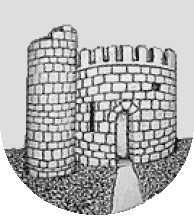 Godina XII, Broj: 03/2018IZDAVAČ: Općina Kaštelir-LabinciUREDNIŠTVO: Kaštelir 113, KaštelirODGOVORNI  UREDNIK: Giuliano VojnovićIZLAZI PO POTREBIWEB: www.kastelir-labinci.hre-mail: opckas-lab@pu.t-com.hrS A D R Ž A JOpćinsko vijeće14.Na temelju članka 28. Zakona o komunalnom gospodarstvu (“Narodne novine”, br. 36/95., 70/97., 128/99., 57/00., 129/00., 59/01., 26/03., 82/04., 110/04., 178/04., 38/09., 79/09., 49/11., 144/12.,  i 147/14.) i članka 32.  Statuta Općine Kaštelir-Labinci (Službene novine Općine Kaštelir-Labinci br: 02/09 i 02/13) Općinsko vijeće Općine Kaštelir-Labinci Castelliere-S.Domenica na sjednici održanoj dana 26. travnja 2018. godine donijelo je IZVJEŠĆE REALIZACIJE PROGRAMA GRADNJE OBJEKATA I UREĐAJA KOMUNALNE INFRASTRUKTURE ZA 2017. GODINUI OPĆE ODREDBE Članak 1.Ovim izvješćem podnosi se pregled izvršenja Programa gradnje pojedinih objekata i uređaja komunalne infrastrukture, te za nabavku opreme na području Općine Kaštelir-Labinci u 2017. godini, kao i pregled realiziranih financijskih sredstava za ostvarenje Programa, s izvorima financiranja po djelatnostima, i to za: 1. građenje objekata i uređaja komunalne infrastrukture za: javne površine, 1.2. nerazvrstane ceste, 1.3. javnu rasvjetu, 1.4. groblja, Članak 2.U 2017. godini po planiranom gradnjom objekata i uređaja komunalne infrastrukture na području Općine Kaštelir-Labinci realizirano je: Članak 3.Ovo Izvješće stupa na snagu danom donošenja a objavljuje se  u "Službenim novinama Općine Kaštelir-Labinci".Klasa: 011-01/18-01/09Ur.broj: 2167/06-01-18-03Kaštelir-Castelliere, 26. travanj 2018. OPĆINSKO VIJEĆE OPĆINE KAŠTELIR-LABINCI-CASTELLIERE-S.DOMENICA15.Na temelju članka 32. Statuta Općine Kaštelir-Labinci (Službene novine Općine Kaštelir-Labinci 02/09 i 02/13), na sjednici Općinskog vijeća Općine Kaštelir-Labinci Castelliere-S.Domenica održanoj dana 26. travnja 2018. god., donosiIZVJEŠĆE REALIZACIJE PROGRAMA
javnih potreba u kulturi, sportu, socijali, vatrogastvu i civilne zaštitete potreba u području društvenih djelatnosti za 2017. godinuČlanak 1.            Ovim izvješćem podnosi se pregled izvršenja Programa javnih potreba u kulturi i sportu, društvenih djelatnosti, djelatnosti na području kulture, sporta i društvenih djelatnosti, kako slijedi:Članak 2.Ovo Izvješće stupa na snagu danom donošenja a objavljuje se  u "Službenim novinama Općine Kaštelir-Labinci".Klasa: 011-01/18-01/09Ur.broj: 2167/06-01-18-09Kaštelir-Castelliere, 26. travanj 2018. OPĆINSKO VIJEĆE OPĆINE KAŠTELIR-LABINCI-CASTELLIERE-S.DOMENICA16.Na temelju članka 28. Zakona o komunalnom gospodarstvu (“Narodne novine”, br. 36/95., 70/97., 128/99., 57/00., 129/00., 59/01., 26/03., 82/04., 110/04., 178/04., 38/09., 79/09., 49/11., 144/12.,  i 147/14.) i članka 32.  Statuta Općine Kaštelir-Labinci (Službene novine Općine Kaštelir-Labinci br: 02/09 i 02/13) Općinsko vijeće Općine Kaštelir-Labinci Castelliere-S.Domenica na sjednici održanoj dana 26. travnja 2018. godine donijelo je IZVJEŠĆE REALIZACIJE PROGRAMAodržavanja komunalne infrastrukture za 2017. godinuI OPĆE ODREDBE Članak 1.Ovim izvješćem podnosi se pregled izvršenja Programa održavanja komunalne infrastrukture na području Općine Kaštelir-Labinci u 2017. godini, za sljedeće djelatnosti: - odvodnja atmosferskih voda, - održavanje čistoće u dijelu koji se odnosi na čišćenje javnih površina, - održavanje javnih površina, - održavanje nerazvrstanih cesta, - javna rasvjeta, - ostale djelatnosti. Članak 2.U 2017. godini  održavanje komunalne infrastrukture iz članka 1. ovog Programa realizirano je kako slijedi: Članak 3.Ovo Izvješće stupa na snagu danom donošenja a objavljuje se  u "Službenim novinama Općine Kaštelir-Labinci".Klasa: 011-01/18-01/09Ur.broj: 2167/06-01-18-05Kaštelir-Castelliere, 26. travanj 2018. OPĆINSKO VIJEĆE OPĆINE KAŠTELIR-LABINCI-CASTELLIERE-S.DOMENICA17.Na temelju članka 14.  Zakona o proračunu (NN 87/08, 136/12 i 15/15) i članka 32. Statuta Općine Kaštelir-Labinci Castelliere-S.Domenica ("Službene novine Općine Kaštelir-Labinci" broj 02/09 i 02/13), Općinsko vijeće Općine Kaštelir-Labinci-Castelliere-S.Domenica na sjednici održanoj dana 26.  travanja 2018. godine, donosiO D L U K Uo izmjenama i dopunama Odluke o izvršavanju Proračuna Općine Kaštelir-Labinci Castelliere-S.Domenica za 2018. godinuČlanak 1.U Odluci o izvršavanju Proračuna Općine Kaštelir-Labinci za 2018. godinu (Službene novine Općine Kaštelir-Labinci 10/17), Članak 3.  se mijenja te sada glasi:„Stvarna naplata prihoda nije ograničena procjenama prihoda u Proračunu.Iznosi rashoda i izdataka utvrđeni u Proračunu smatraju se maksimalnim svotama tako da stvarni izdaci Općine u 2018. godini ne smiju prema ovom Proračunu biti veći od 9.149.708,00 kuna.“Članak 2.U članku 8. Dodaju se novi stavci 4. i 5. koji glase: Općina Kaštelir-Labinci će se 2018. godine zadužiti za dugoročni kredit u iznosu od 5.800.000,00 kuna za financiranje projekta Kapitalna investicija – Rekonstrukcija nerazvrstane ceste NC-D-39, sukladno Ugovoru o financiranju broj 776528/2018 temeljem Mjere 07.  Temeljne usluge i obnove sela u ruralnim područjima iz Programa ruralnog razvoja  Republike Hrvatske za razdoblje 2014-2020, Podmjere 7.2. „Ulaganje u izradu, poboljšanje ili proširenje svih vrsta male infrastrukture, uključujući ulaganja u obnovljive izvore energije i uštedu energije“, Operacije 7.2.2. „Ulaganja u građenje nerazvrstanih cesta“. Navedeno zaduživanje ne uključuje se u opseg mogućeg zaduženja Općine Kaštelir-Labinci- Castelliere-S.Domenica. Na dan 01.01.2018.godine Općini Kaštelir-Labinci-Castelliere-S.Domenica preostalo je platiti glavnicu po dugoročnom  kreditu iz 2015.godine u iznosu od 1.239.594,18 kuna. 	Očekivano ukupno kreditno zaduženje krajem 2018. godine iznosi:Godišnje rate dugoročnog kredita iz 2015.godine u iznosu od 49.583,77 kuna i Dio kredita iz 2018. godine u iznosu od 2.170.000,00 kuna.Članak 3.Ova Odluka stupa na snagu osmog (8) dana od dana objave u "Službenim novinama Općine Kaštelir-Labinci", a primjenjivat će se od 01. siječnja 2018. godine. Klasa:       011-01/18 -01/09Ur.broj:    2167/06-01-17-04Kaštelir-Castelliere,    26. travanj 2018.OPĆINSKO VIJEĆE OPĆINE KAŠTELIR – LABINCI-CASTELLIERE-S.DOMENICA18.Temeljem članka 87. Zakona o proračunu („Narodne Novine“  br. 87/08), članka 35. Zakona o lokalnoj i područnoj (regionalnoj) samoupravi („Narodne Novine“ br. 33/01, 60/01, 129/05, 109/07, 125/08, 36/09, 150/11 i 19/13) a u svezi s člankom 10. točke 3. Pravilnika o postupku zaduživanja te davanja jamstva i suglasnosti jedinica lokalne i područne (regionalne) samouprave (»Narodne novine« broj 55/09, 139/10) i članka 32. Statuta Općine Kaštelir-Labinci-Castelliere-S.Domenica (“Službene novine Općine Kaštelir-Labinci”, br. 02/09 i 02/13), na sjednici Općinskog vijeća Općine Kaštelir-Labinci-Castelliere-S.Domenica održanoj dana 26. travnja 2018. godine, donosi seO D L U K Ao zaduživanju Proračuna Općine Kaštelir-Labinci Castelliere-S. Domenica  Članak 1. Općina Kaštelir-Labinci-Castelliere-S. Domenica  zadužuje se kod Hrvatske banke za obnovu i razvitak (HBOR) uzimanjem dugoročnog financijskog kredita za  financiranje projekta Kapitalna investicija – Rekonstrukcija nerazvrstane ceste NC-D-39, sukladno Ugovoru o financiranju broj 776528/2018 temeljem Mjere 07.  Temeljne usluge i obnove sela u ruralnim područjima iz Programa ruralnog razvoja  Republike Hrvatske za razdoblje 2014-2020, Podmjere 7.2. „Ulaganje u izradu, poboljšanje ili proširenje svih vrsta male infrastrukture, uključujući ulaganja u obnovljive izvore energije i uštedu energije“, Operacije 7.2.2. „Ulaganja u građenje nerazvrstanih cesta“ Članak 2.Na ime jamstva za povrat kredita Općina Kaštelir-Labinci-Castelliere-S. Domenica izdati će zadužnicu i mjenice. Članak 3.Općina Kaštelir-Labinci Castelliere-S.Domenica  zadužuje se pod slijedećim uvjetima:VRSTA KREDITA: dugoročni kunski kreditIZNOS KREDITA: 5.800.000,00 kunaROK KORIŠTENJA: 12 mjeseci ROK OTPLATE: 10 godina POČEK: bez počekaKAMATA: 1,7% godišnjeNAKNADA ZA REZERVACIJU SREDSTAVA: 0,25%NAKNADA ZA OBRADU ZAHTJEVA: 0,5 % jednokratnoINSTRUMENT OSIGURANJA: zadužnica i mjeniceČlanak 4.Sredstva za otplatu kredita (glavnice i kamata) osigurati će se u Proračunu Općine Kaštelir-Labinci-Castelliere-S. Domenica.Članak 5.Načelnik Općine Kaštelir-Labinci-Castelliere-S.Domenica ovlašćuje se za zaključivanje Ugovora o kreditu i izdavanje bjanko zadužnica i mjenica, a po dobivenoj suglasnosti Vlade Republike Hrvatske za zaduživanje.Članak 6.Ova Odluka stupa na snagu danom davanja suglasnosti za zaduživanje Vlade Republike Hrvatske, a objavit će se u Službenim novinama Općine Kaštelir-Labinci.KLASA: 011-01/18-01/09URBROJ: 2167/06-01-18-06Kaštelir-Castelliere, 26. travanj 2018.19.Na  temelju  članka  35.  Zakona  o  lokalnoj  i  područnoj  (regionalnoj)  samoupravi  („Narodne novine“ br. 33/01, 60/01, 129/05, 109/07, 125/08, 36/09, 150/11, 144/12, 19/13, 137/15 i 123/17) i članka 32. statuta Općine Kaštelir-Labinci-Castelliere-S.Domenica ("Službene novine Općine Kaštelir-Labinci 02/09 i 02/13), Općinsko vijeće Općine Kaštelir-Labinci-Castelliere-S.Domenica, na sjednici održanoj 26. travnja 2018. godine donijelo je sljedećuODLUKUO naknadi za rođenje djetetaČlanak 1.Ovom Odlukom određuju se visina naknade, uvjeti, način ostvarivanja i korištenja prava na naknadu za novorođeno dijete koju osigurava Općina Kaštelir-Labinci-Castelliere-S.Domenica.Naknada za novorođeno dijete u smislu ove Odluke označava pravo roditelja ili samohranog   roditelja   djeteta   na jednokratni novčani iznos za novorođeno dijete.Članak 2.Pravo na jednokratnu naknadu u smislu ove Odluke mogu ostvariti i koristiti roditelji ili samohrani roditelj djeteta uz uvjet:•	da  su  oba  roditelja  državljani  Republike  Hrvatske  s  prebivalištem  i/ili  boravištem  u Općini Kaštelir-Labinci-Castelliere-S.Domenica a  jedan  roditelj  mora  imati  neprekidno  prebivalište  i/ili  boravište  u Općini Kaštelir-Labinci-Castelliere-S.Domenica najmanje dvije godine prije djetetova rođenja.•	da   je   samohrani   roditelj   državljanin   Republike   Hrvatske   s   prebivalištem   i/ili boravištem u Općini Kaštelir-Labinci-Castelliere-S.Domenica najmanje dvije godine prije djetetova rođenja.Članak 3.	Visina jednokratne naknade iznosi 2.500,00 kuna te se ista isplaćuje u jednom obroku.Članak 4.	Zahtjev za jednokratnu naknadu podnosi se u roku od najviše godinu dana od dana rođenja djeteta za koje se naknada traži.Članak 5.Zahtjev  za  ostvarenje  prava  na  jednokratnu  naknadu  podnosi  se  Jedinstvenom  upravnom odjelu Općine Kaštelir-Labinci-Castelliere-S.Domenica uz sljedeću dokumentaciju:rodni list djeteta za koje se podnosi zahtjev za jednokratnu naknadu, kopije osobnih iskaznica roditelja ili uvjerenje o prebivalištu i/ili boravištu,broj žiro računa podnosioca zahtjeva.Članak 6.O pravu  na jednokratnu  naknadu,  nakon provedenog  postupka  i temeljem  prikupljene  dokumentacije,  rješenjem  odlučuje  Jedinstveni  upravni  odjel  Općine Kaštelir-Labinci-Castelliere-S.Domenica.Članak 7.Sredstva za ostvarenje prava iz ove Odluke osigurat će se u Proračunu Općine Kaštelir-Labinci-Castelliere-S.Domenica za tekuću godinu.Članak 8.	Ova Odluka  stupa  na  snagu  osmog  dana  od  dana  donošenja a primjenjuje se od 01. siječnja 2018. godine i  objavit  će  se  u  „Službenim novinama Općine Kaštelir-Labinci“.KLASA:      011-01/18-01/09URBROJ:    2167/06-01-18-07        Kaštelir - Castelliere, 26. travnja 2018. god.OPĆINSKO VIJEĆE OPĆINE KAŠTELIR-LABINCI-CASTELLIERE-S.DOMENICA
20.Na temelju čl. . 1. Zakona o plaćama u lokalnoj i područnoj (regionalnoj) samoupravi (Narodne novine 28/10.) i članka 32.  Statuta Općine Kaštelir-Labinci (Službene novine Općine Kaštelir-Labinci br: 02/09 i 02/13) Općinsko vijeće Općine Kaštelir-Labinci-Castelliere-S.Domenica, na sjednici održanoj dana 26. travnja  2018. godine, donosi:ODLUKU o izmjenama i dopunama Odluke o koeficijentima za obračun plaće službenika i namještenikau Jedinstvenom upravnom odjelu Općine Kaštelir-Labinci-Castelierre-S.Domenica Članak 1.U Odluci o koeficijentima za obračun plaće službenika i namještenikau Jedinstvenom upravnom odjelu Općine Kaštelir-Labinci-Castelierre-S.Domenica (Službene novine Općine Kaštelir-Labinci 01/17), u Članku 2. mijenjaju se Točke 3. i 4. te sada glase:   3. Potkategorija: SavjetnikKlasifikacijski rang: 5Savjetnik za komunalne djelatnosti…………………………………………………….…..3,704. Potkategorija: Stručni suradnikKlasifikacijski rang: 8Stručni suradnik za financije i računovodstvo.…………………………………..……...…3,60Članak 5.Ove Izmjene i dopune Odluke stupaju na snagu danom objave u “Službenim novinama Općine Kaštelir-Labinci“, a primjenjivat će se od 01. travnja  2018. godine.KLASA:      011-01/18-01/09URBROJ:    2167/06-01-18-08         Kaštelir - Castelliere,  26. travnja 2018. godine.OPĆINSKO VIJEĆE OPĆINE KAŠTELIR-LABINCI-CASTELIERE-S.DOMENICA16.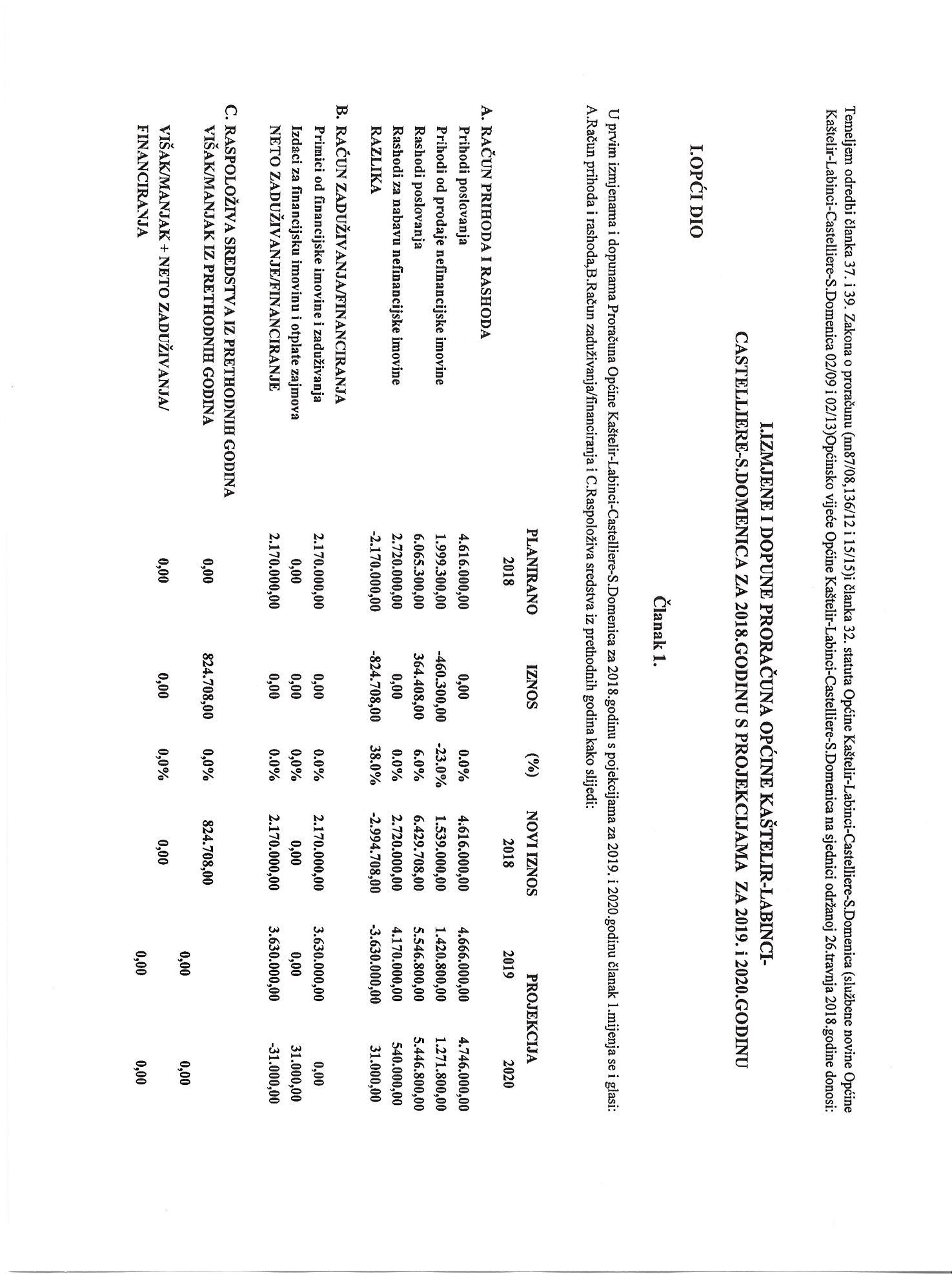 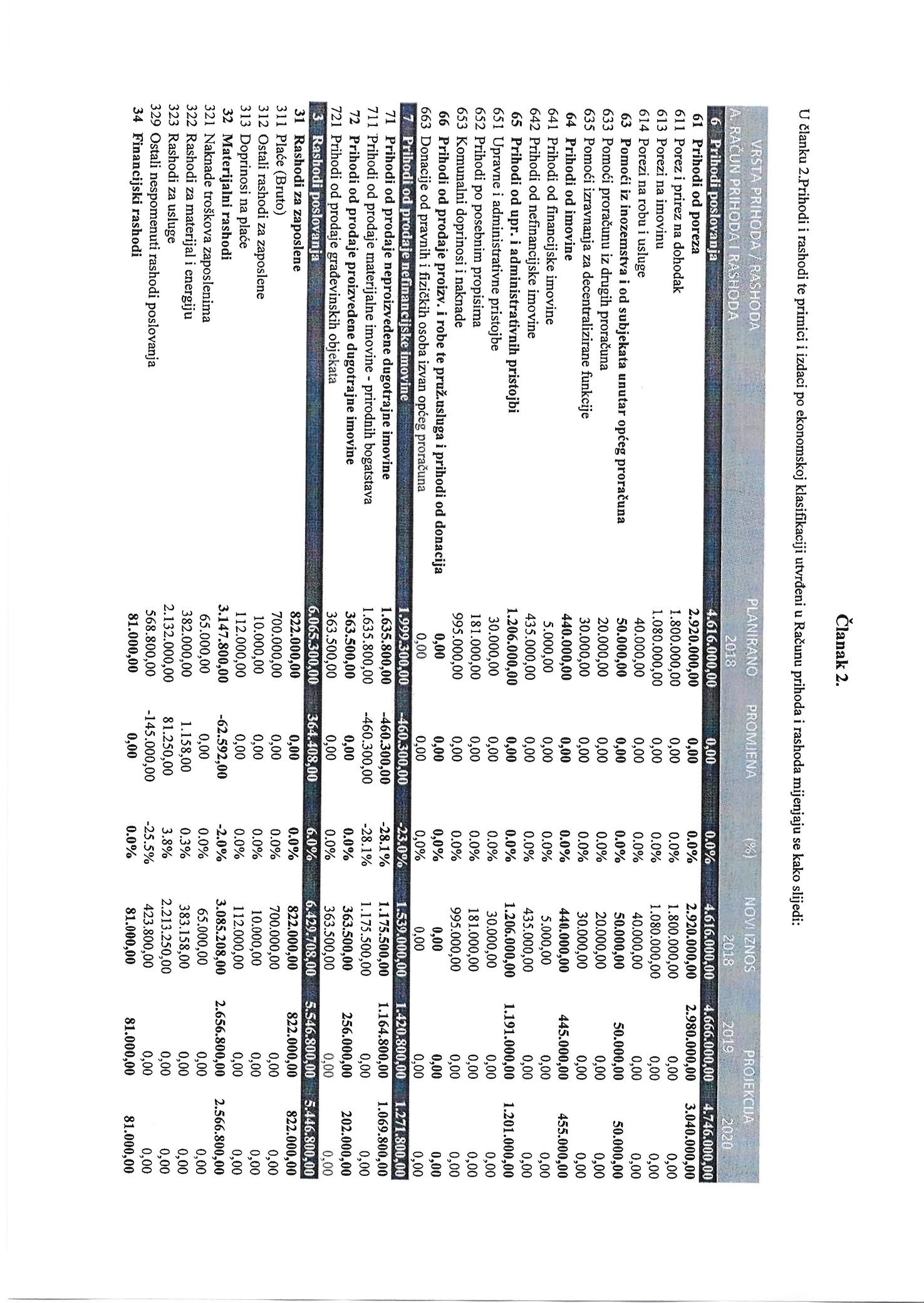 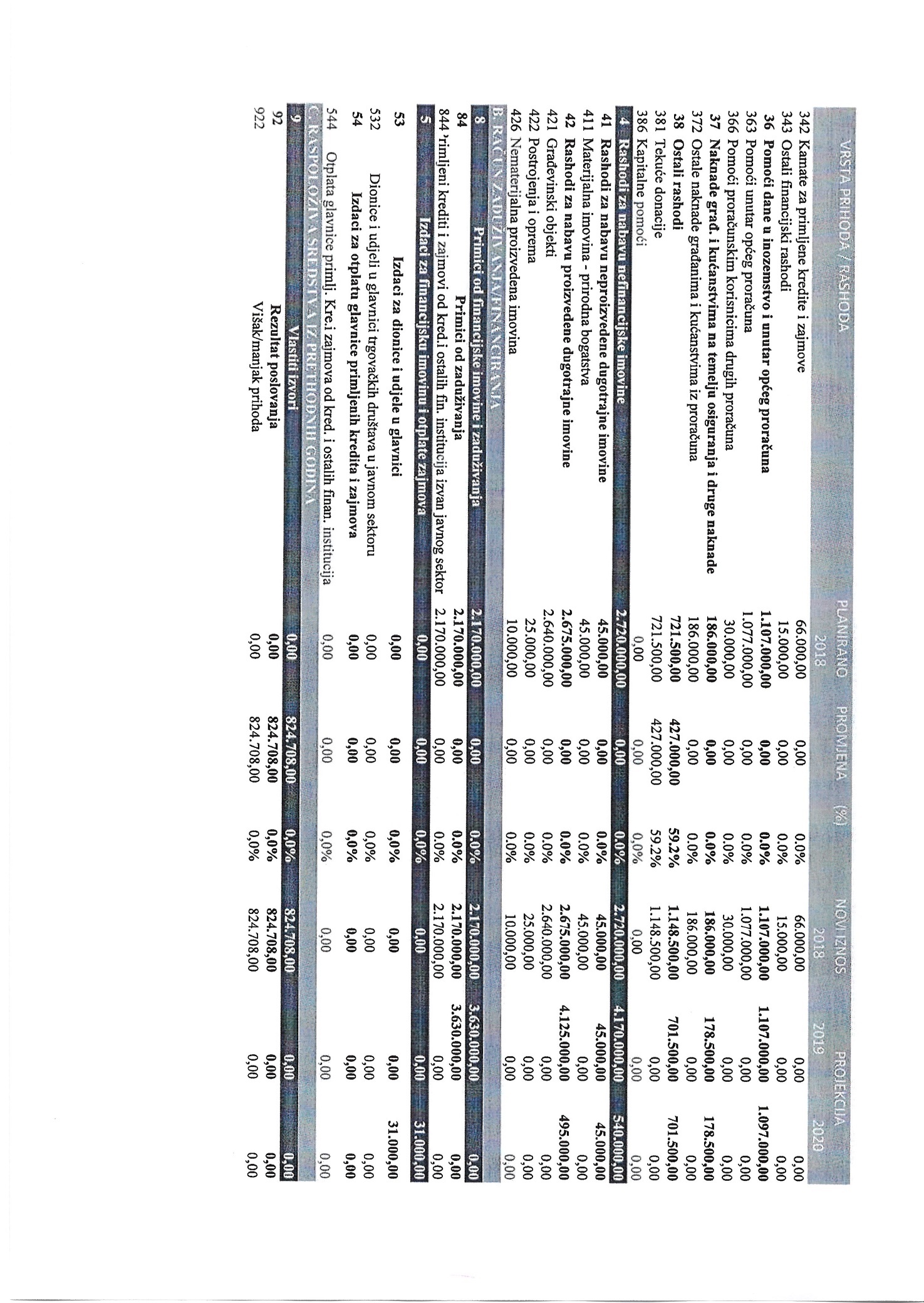 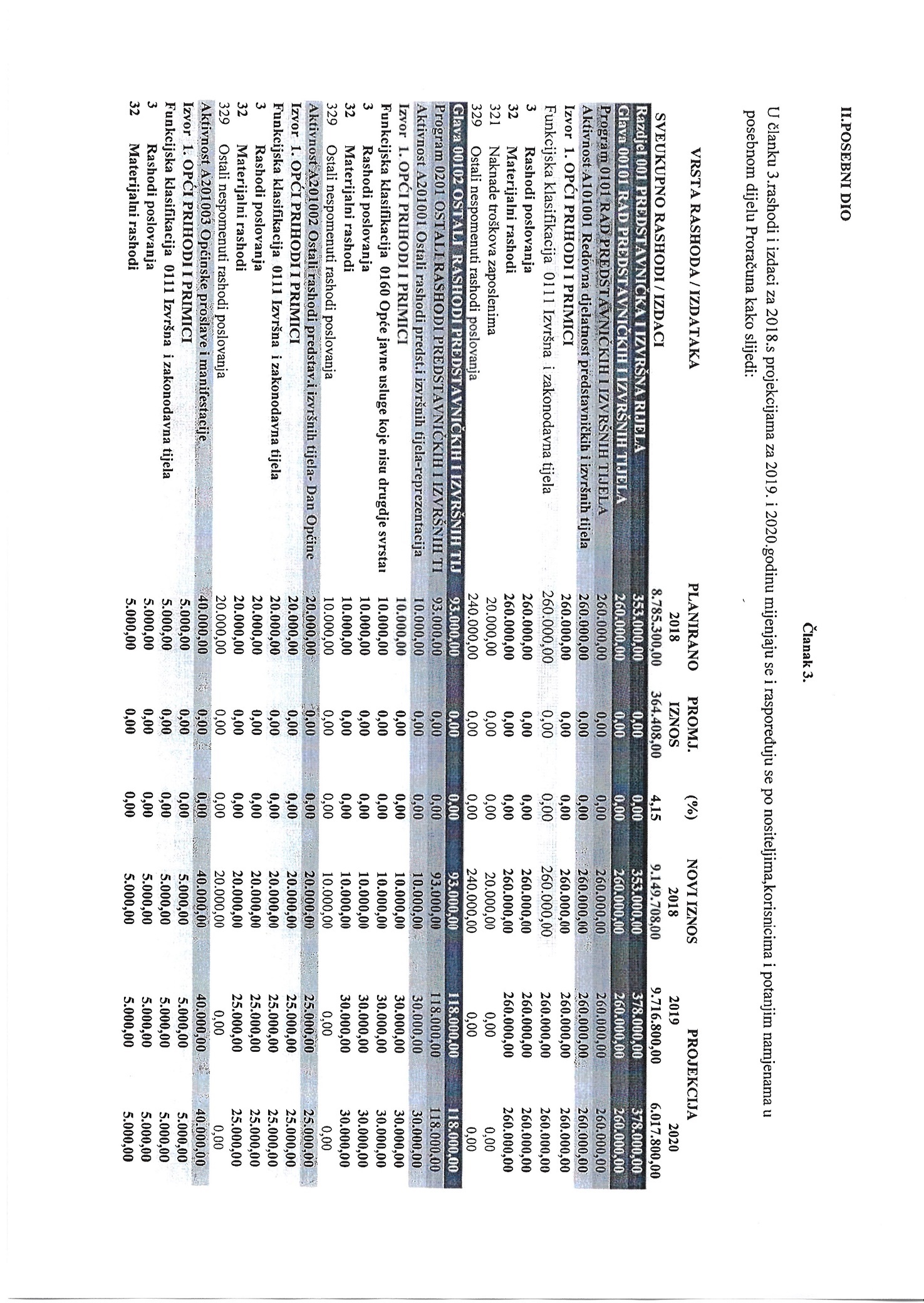 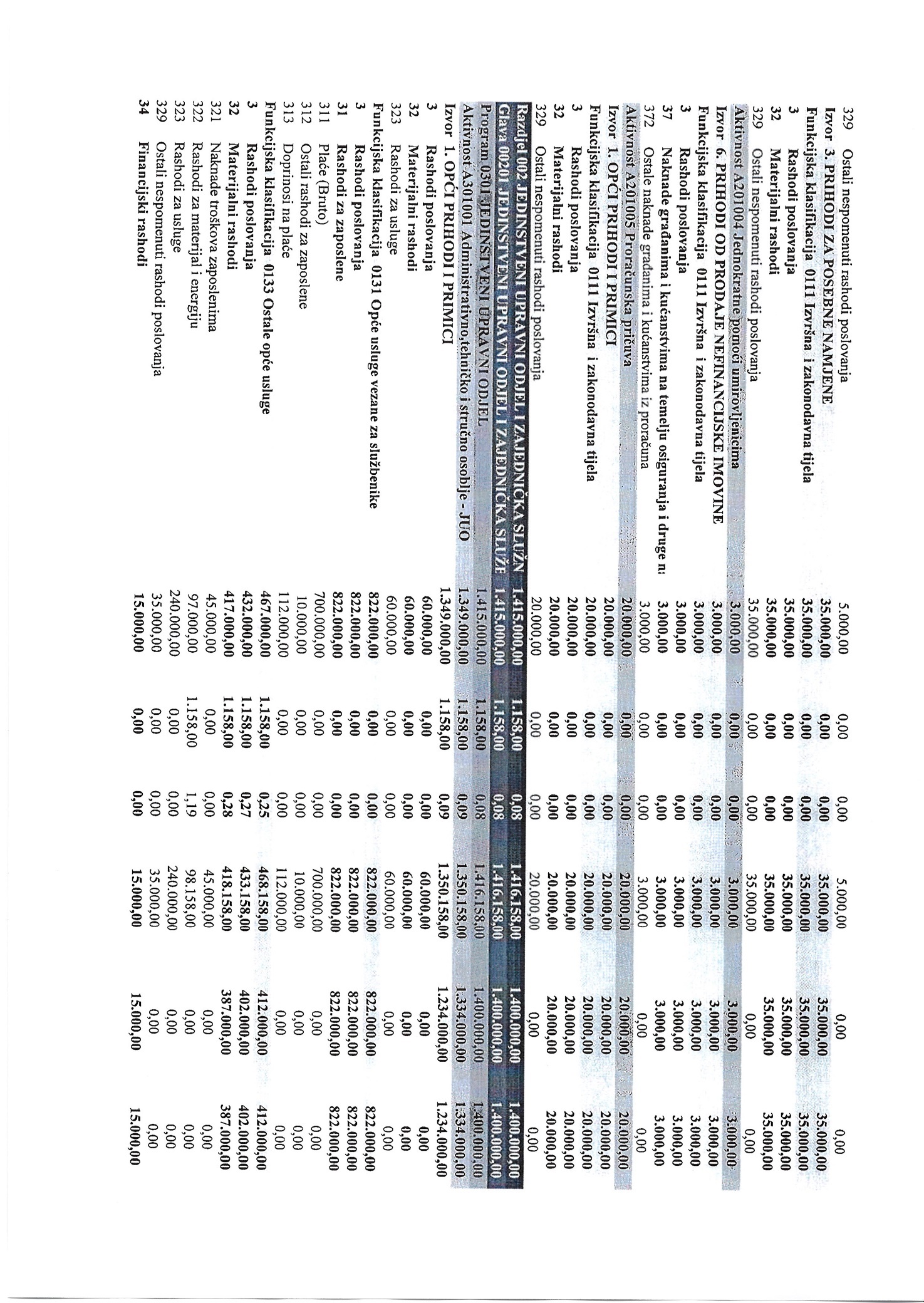 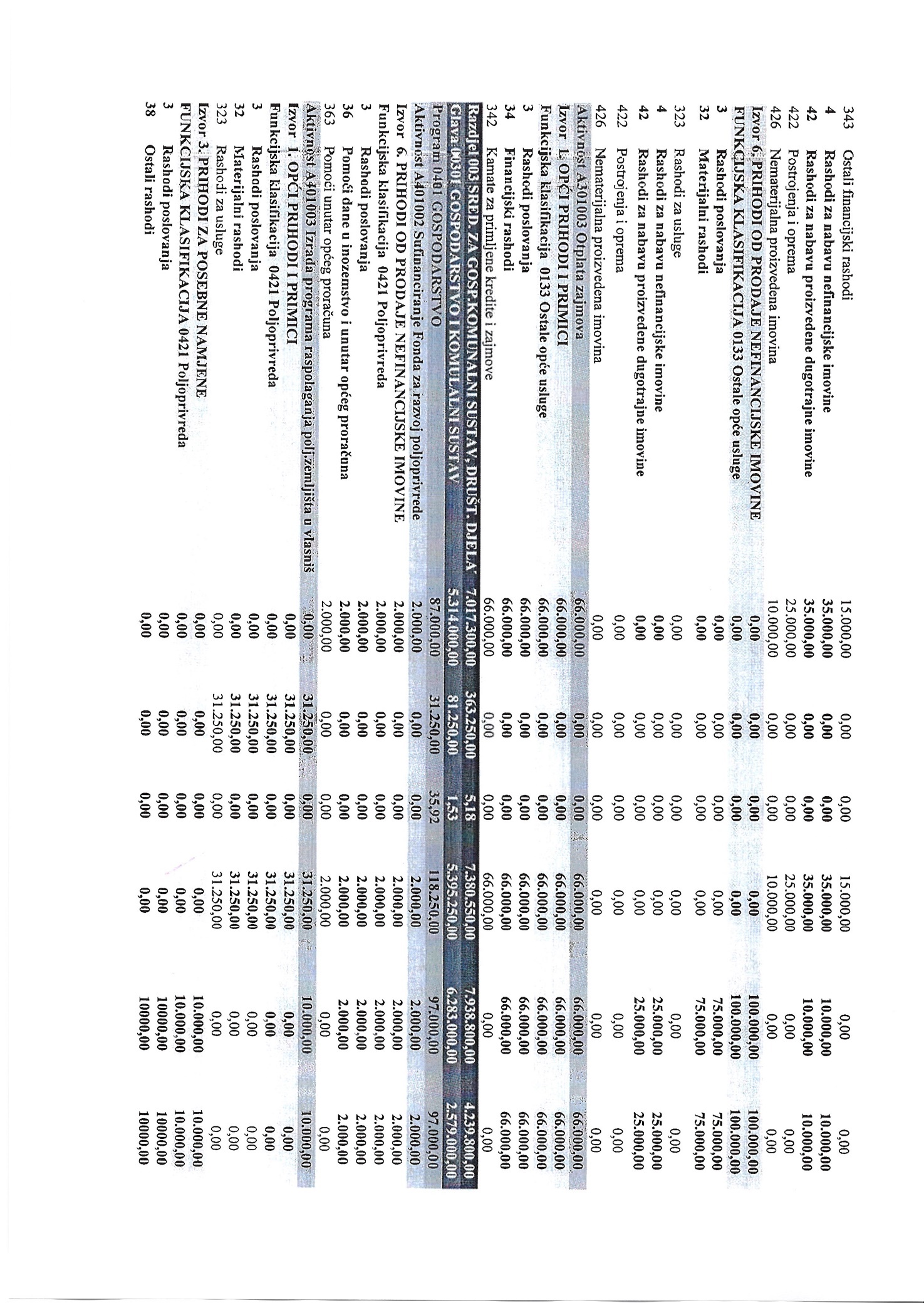 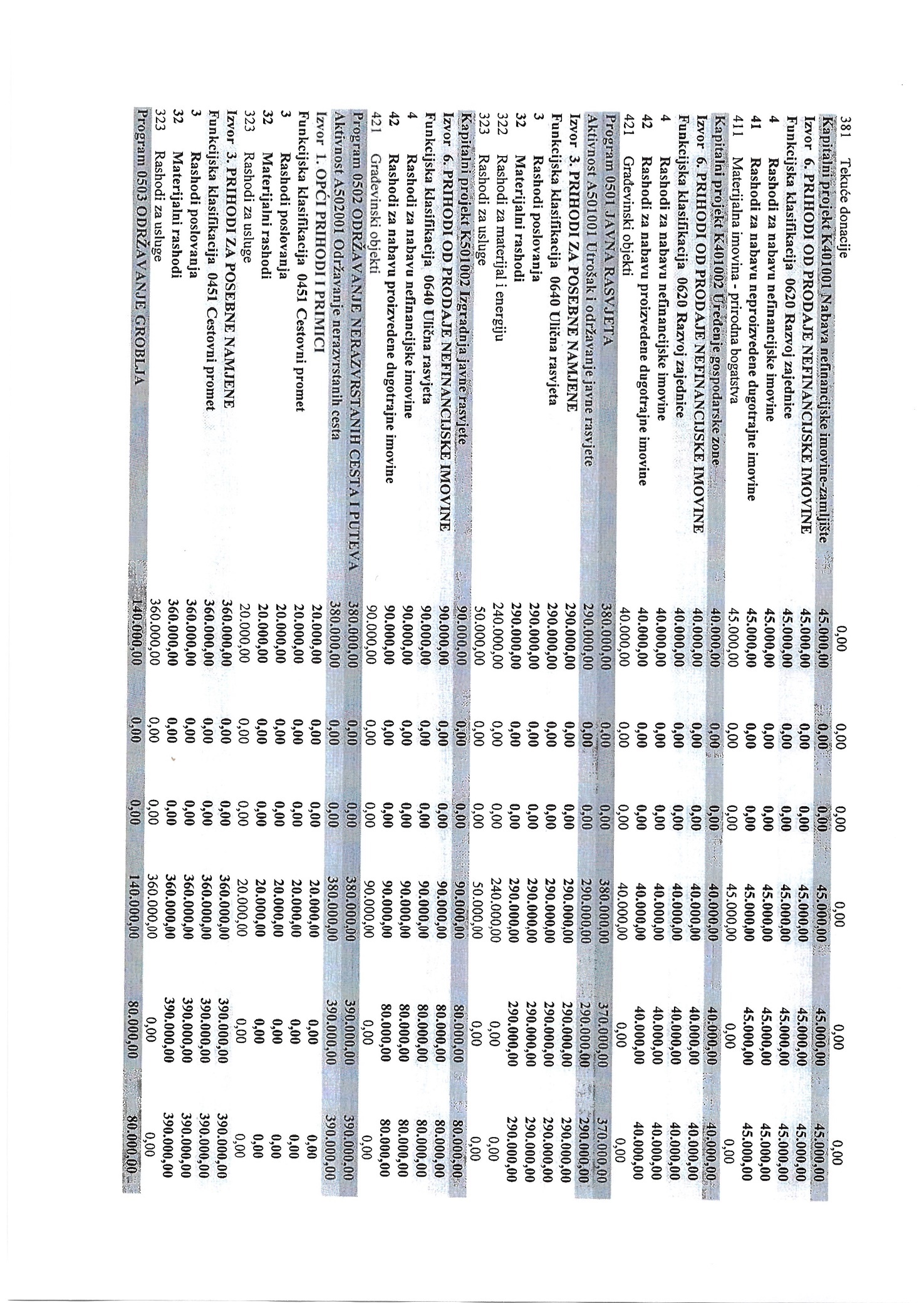 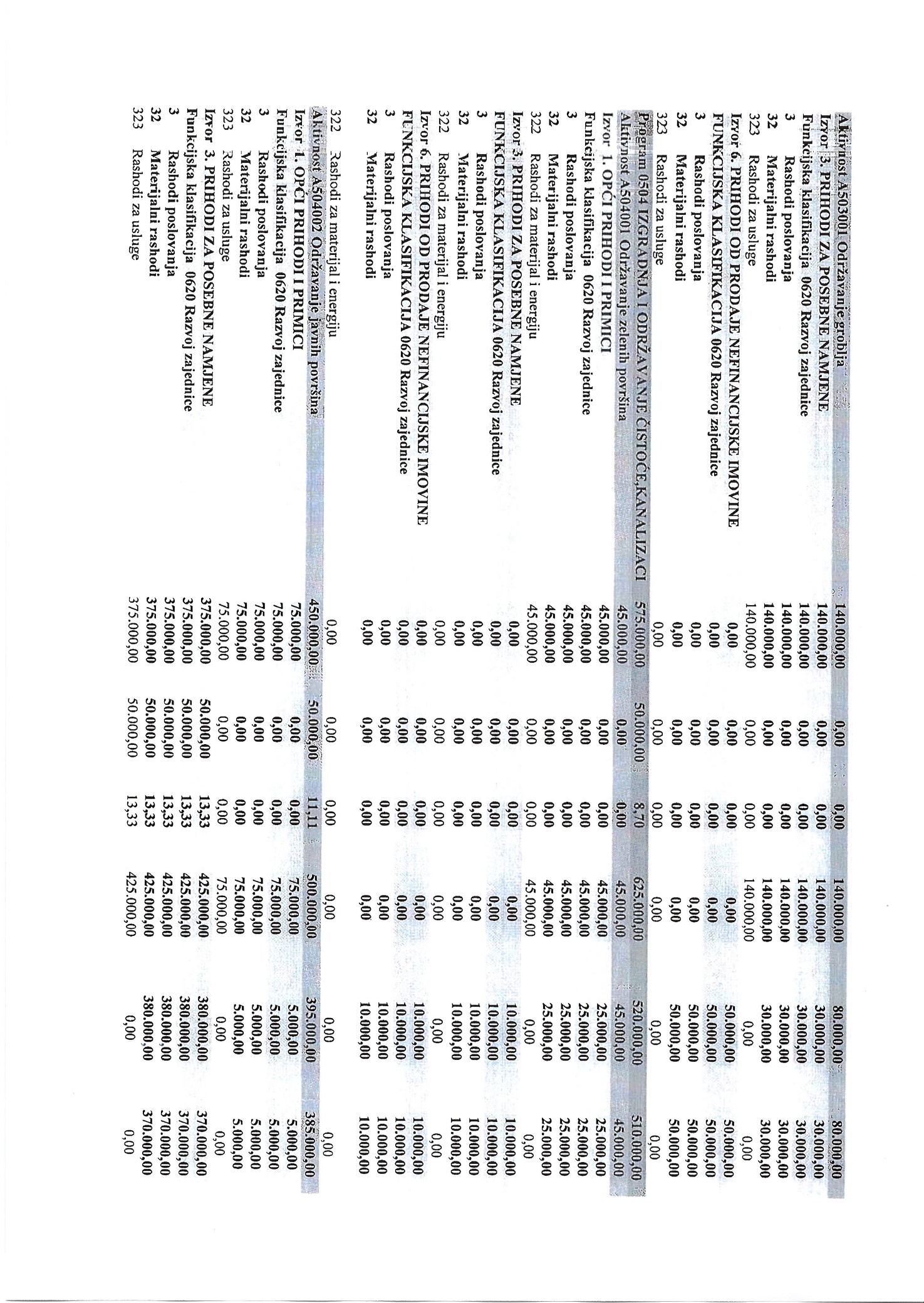 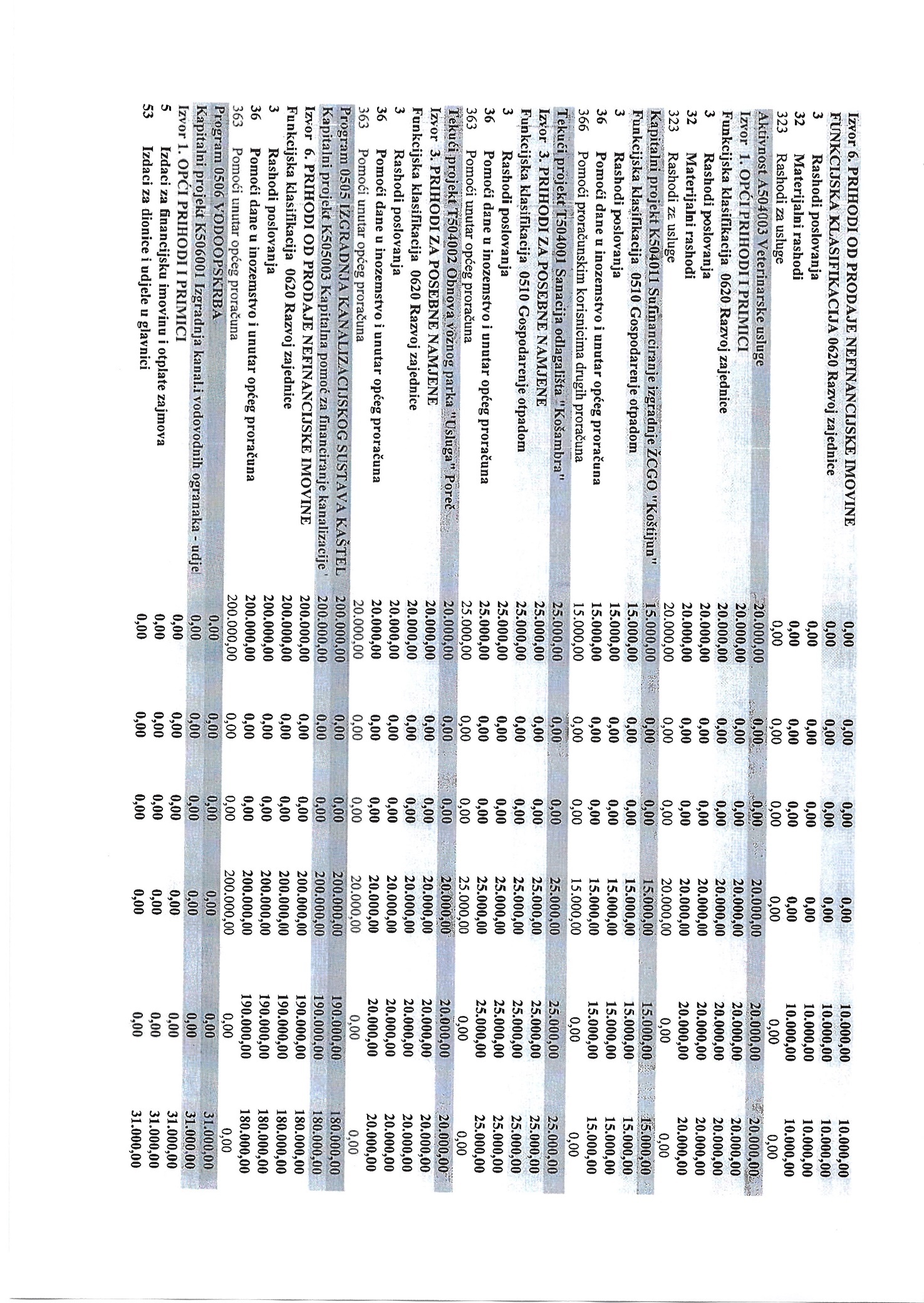 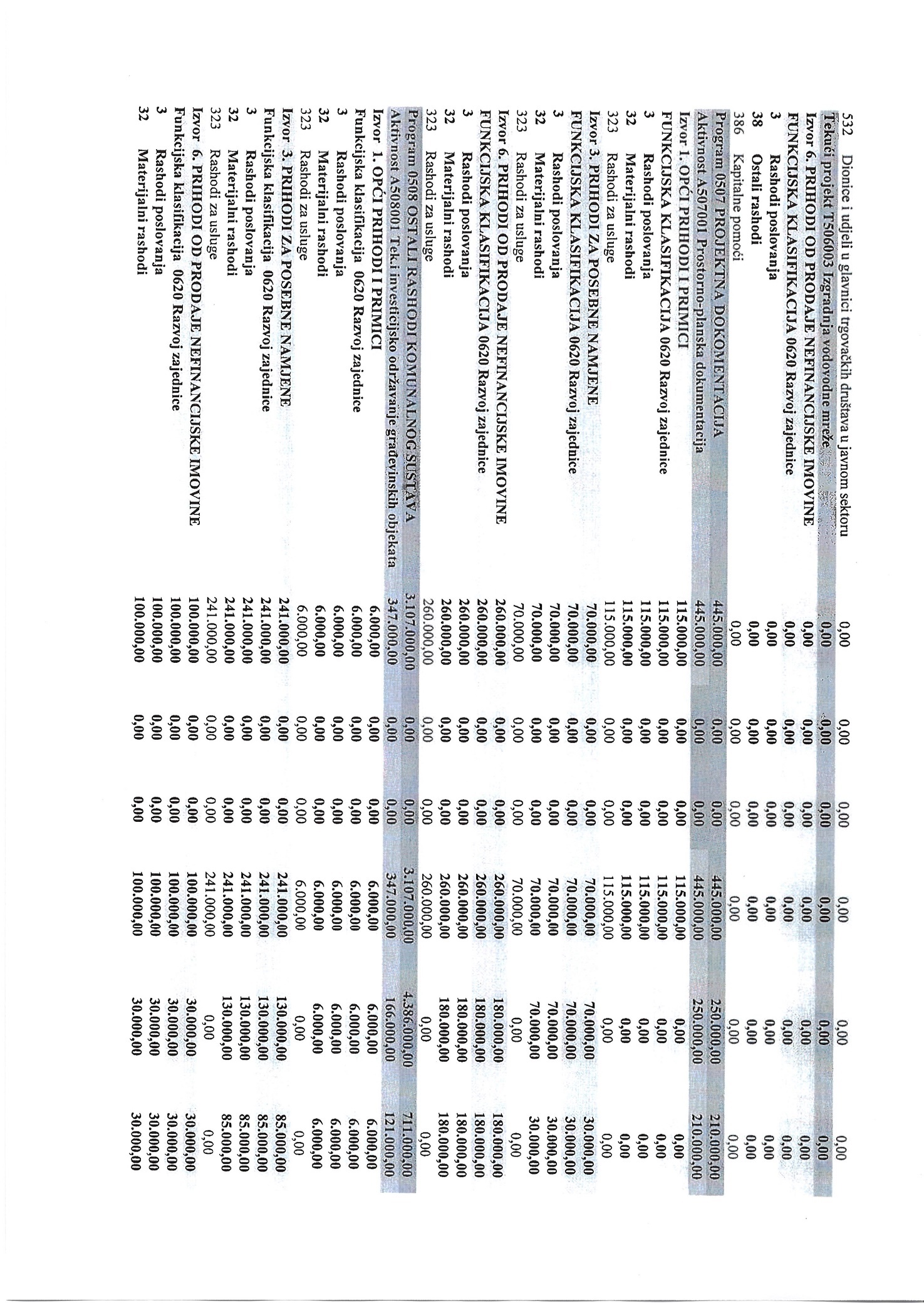 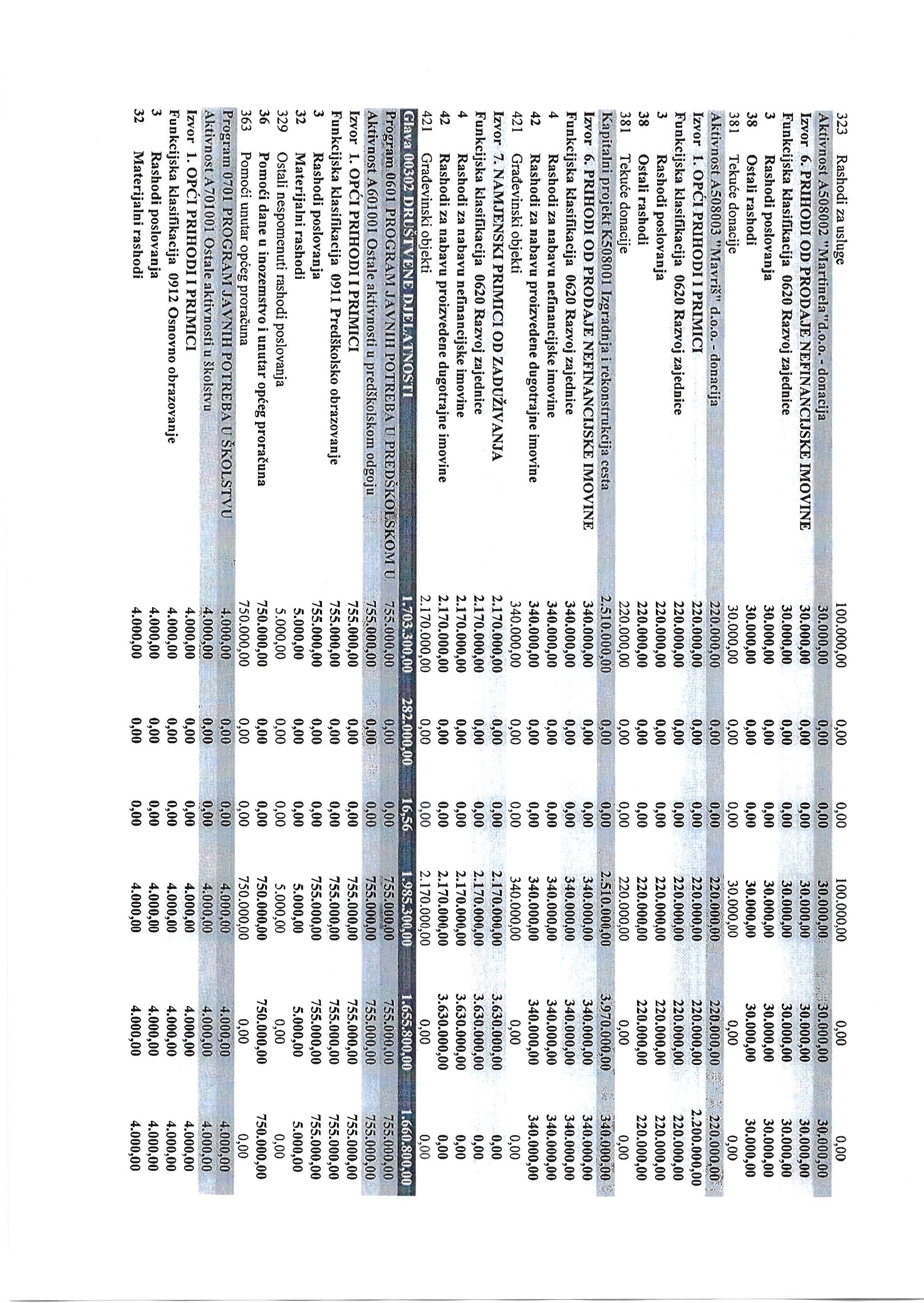 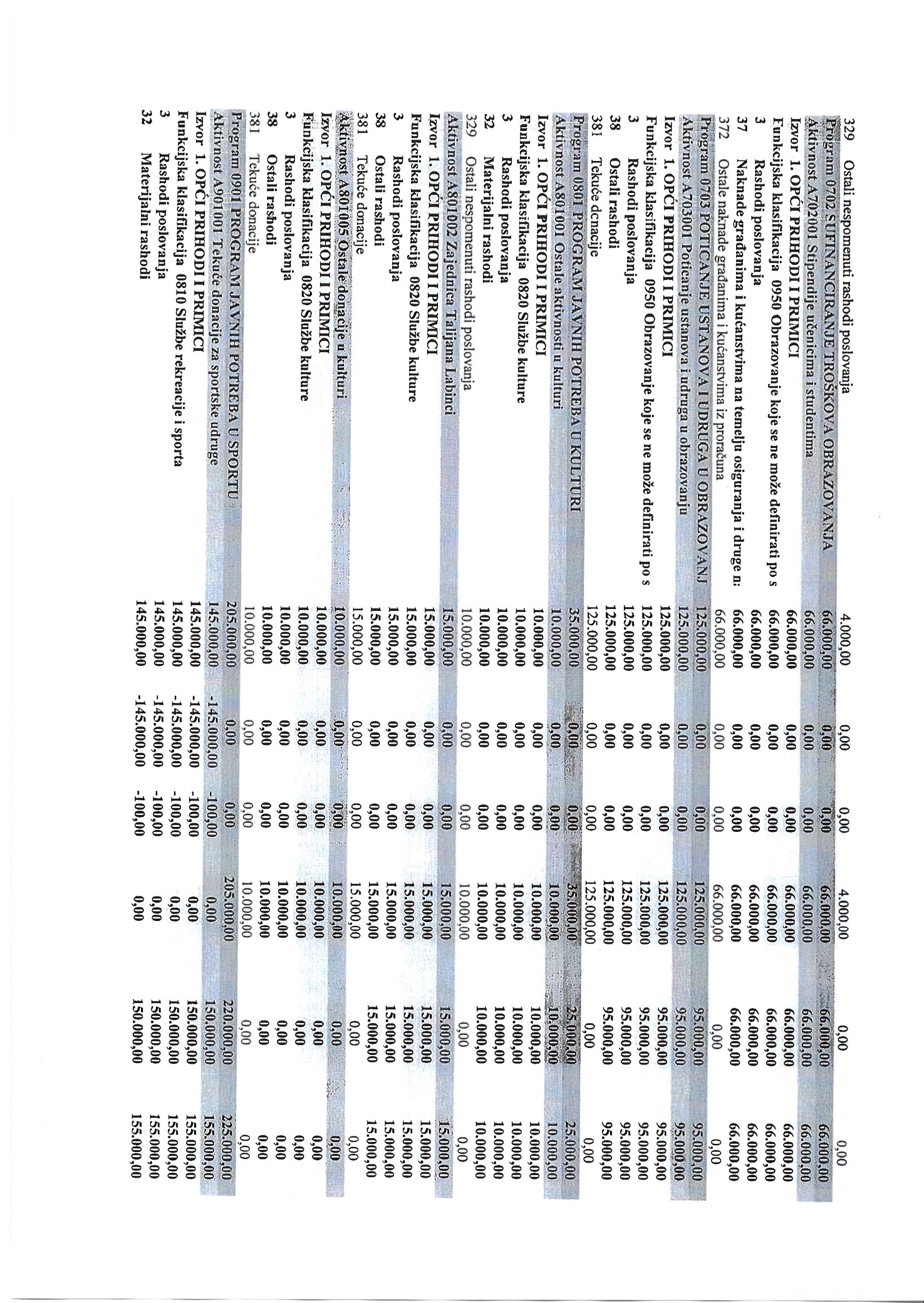 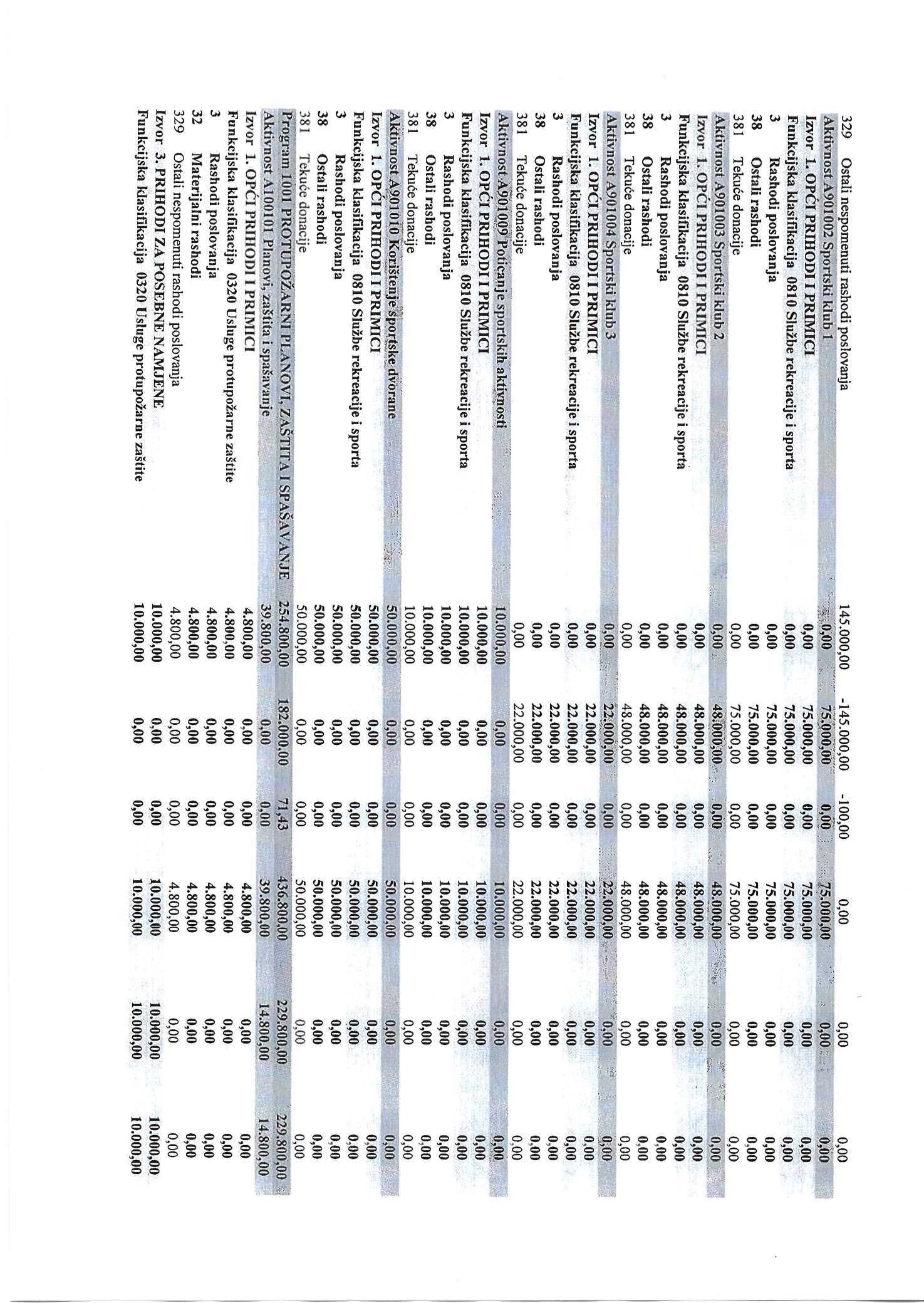 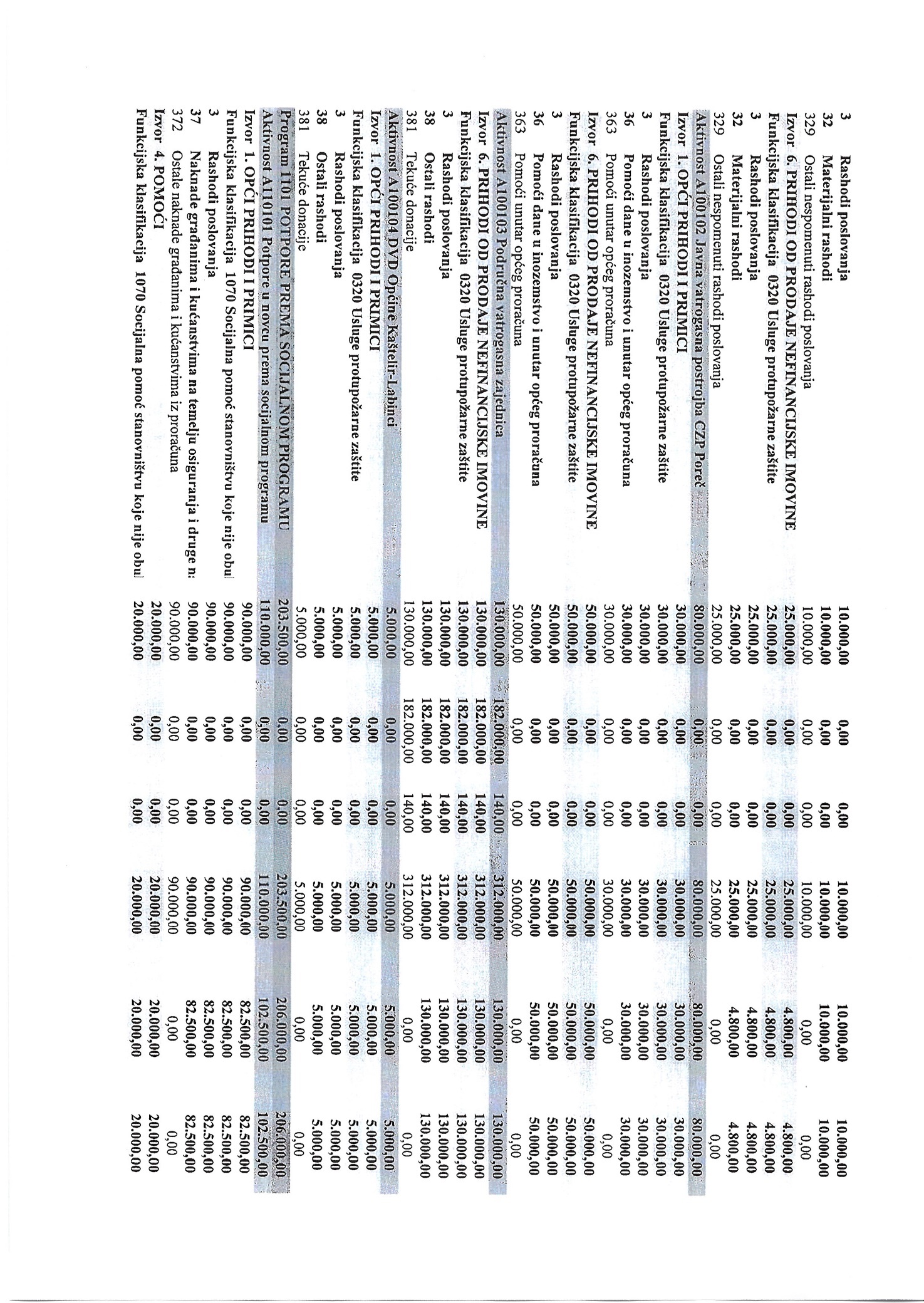 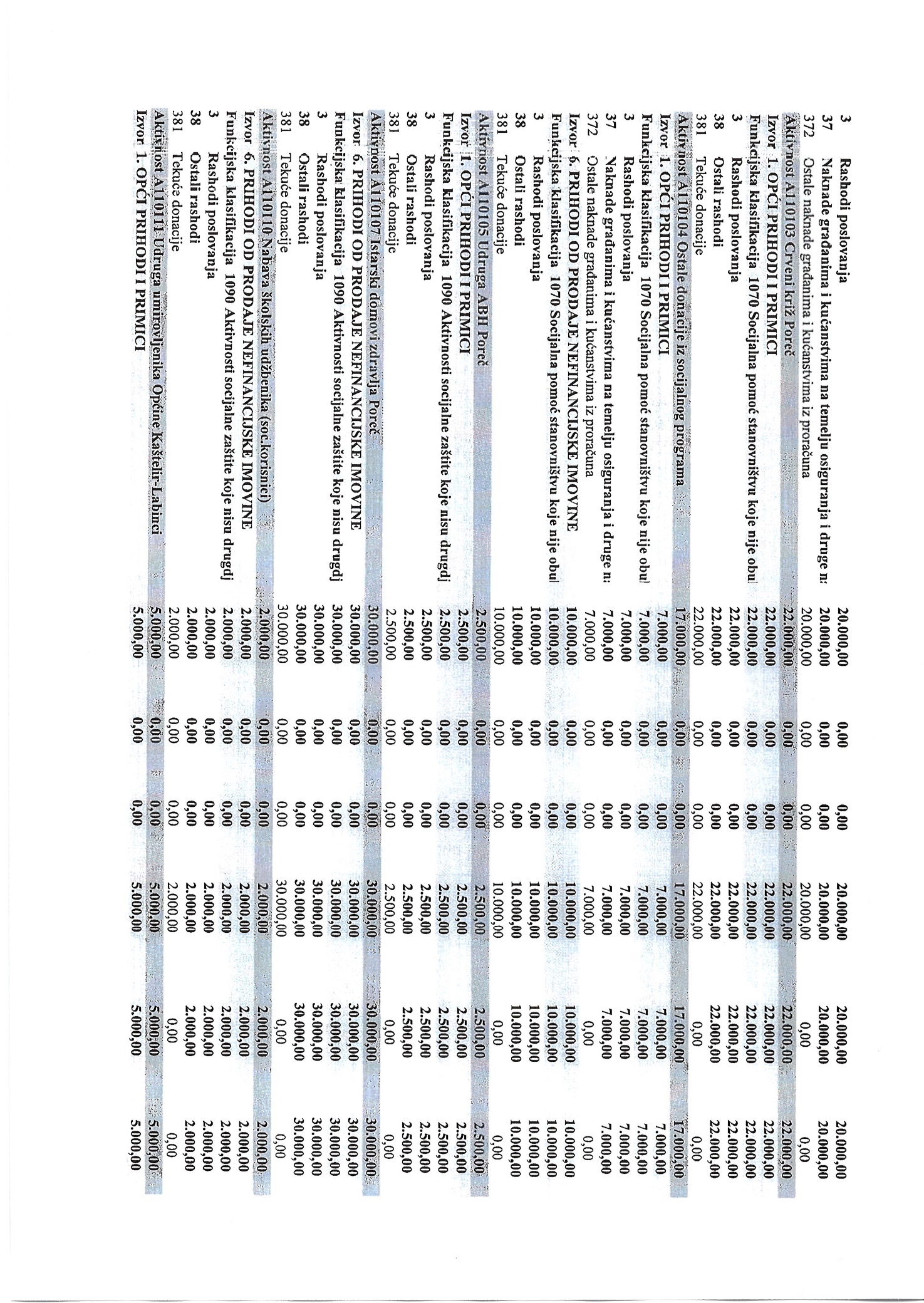 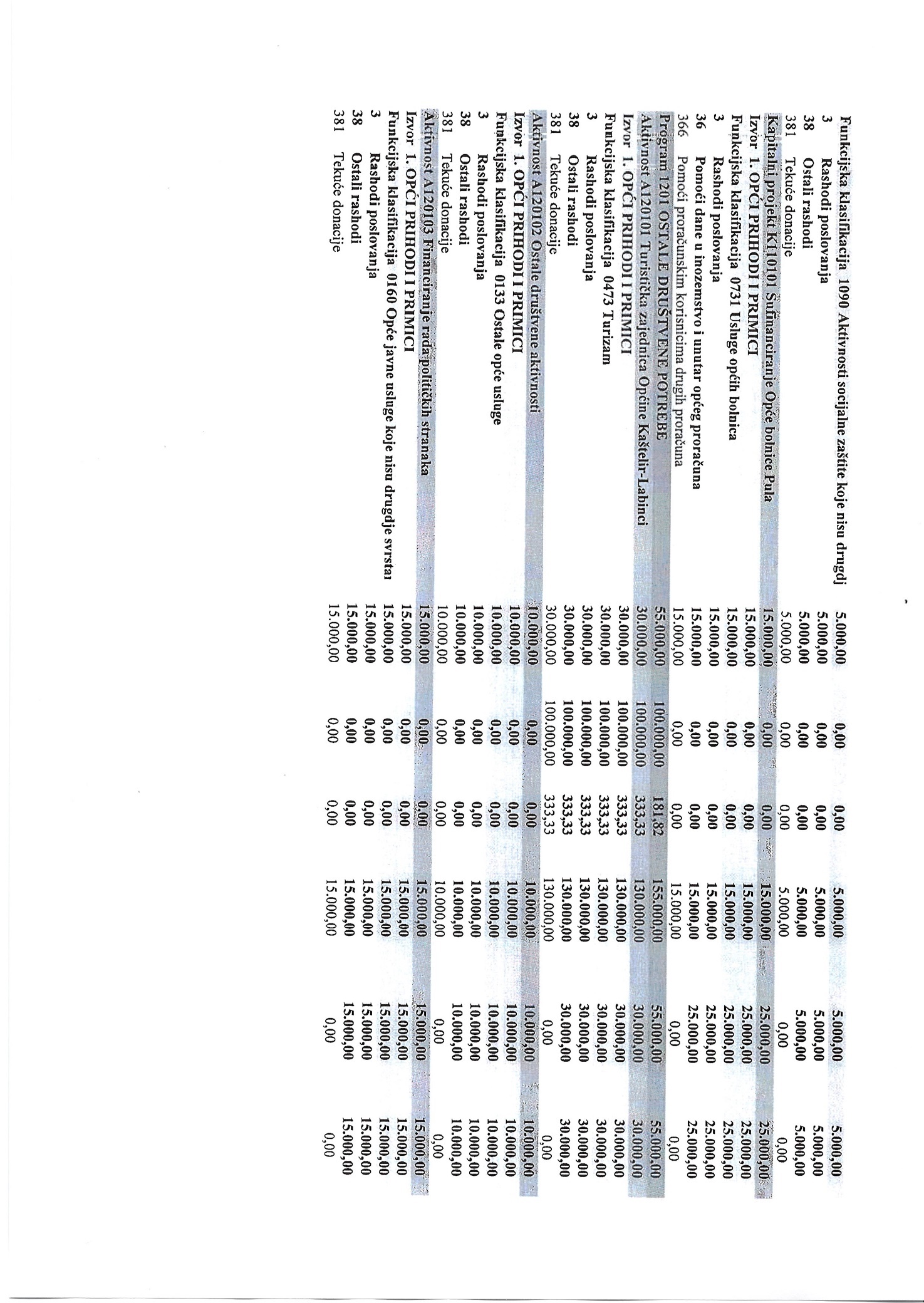 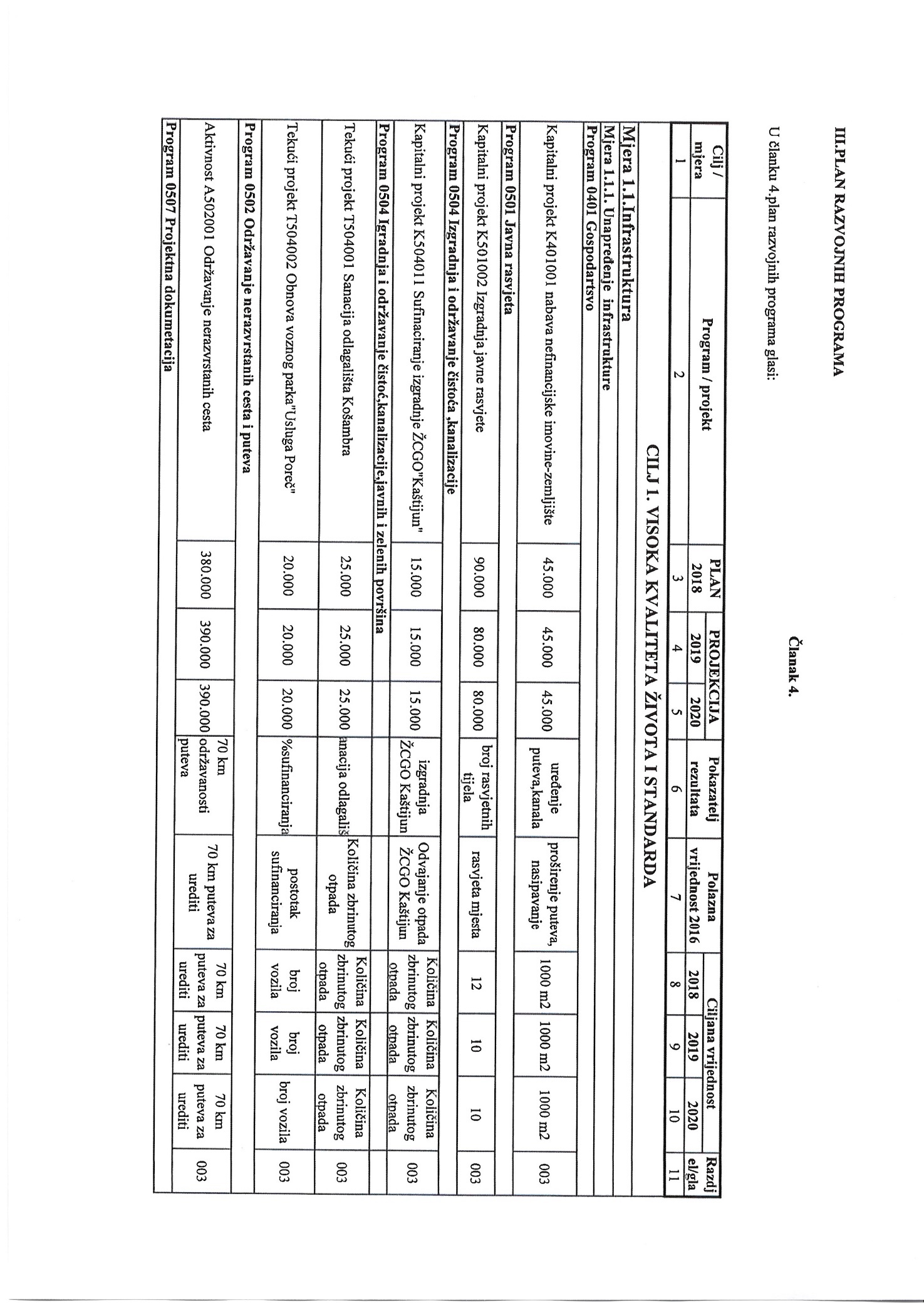 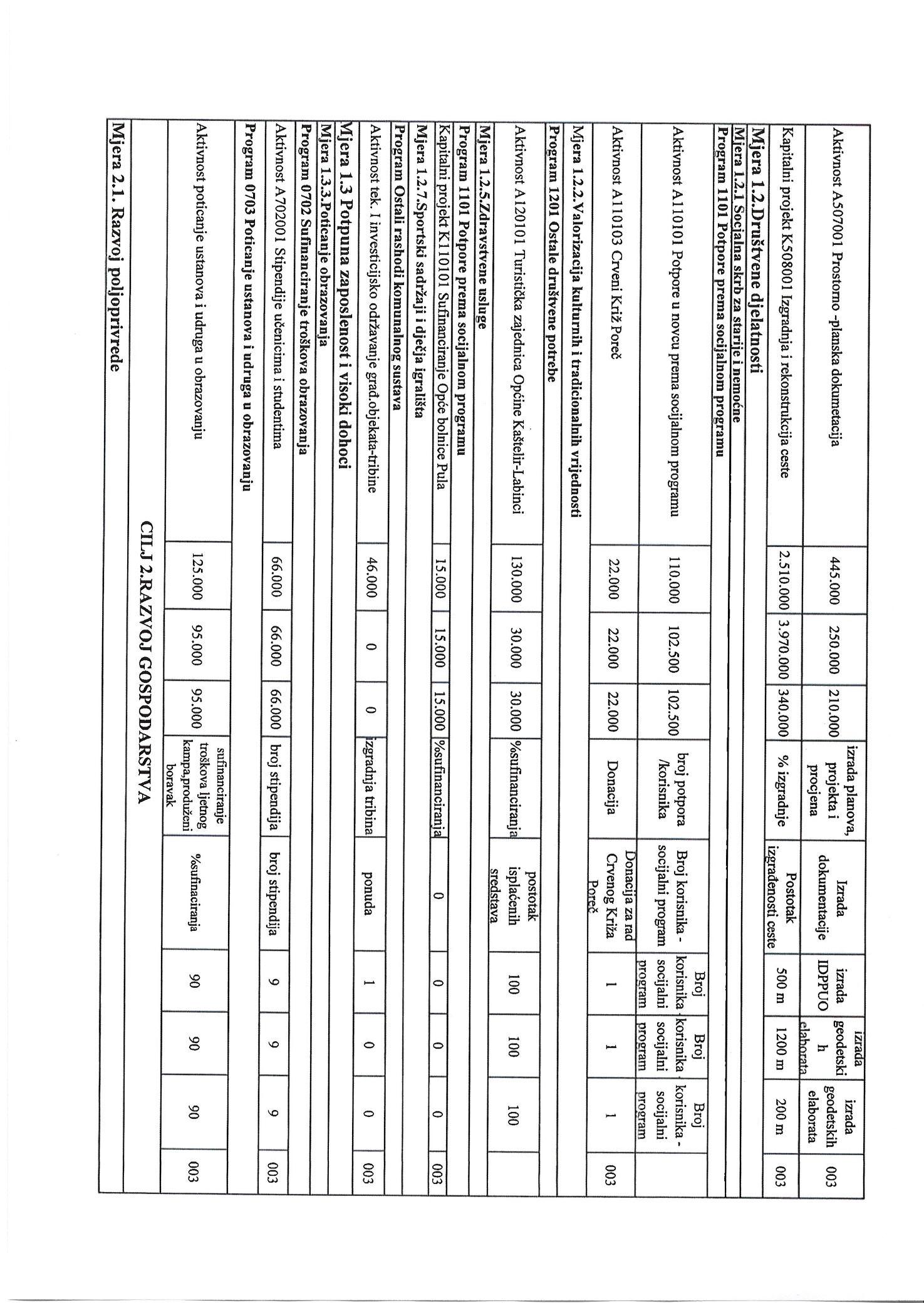 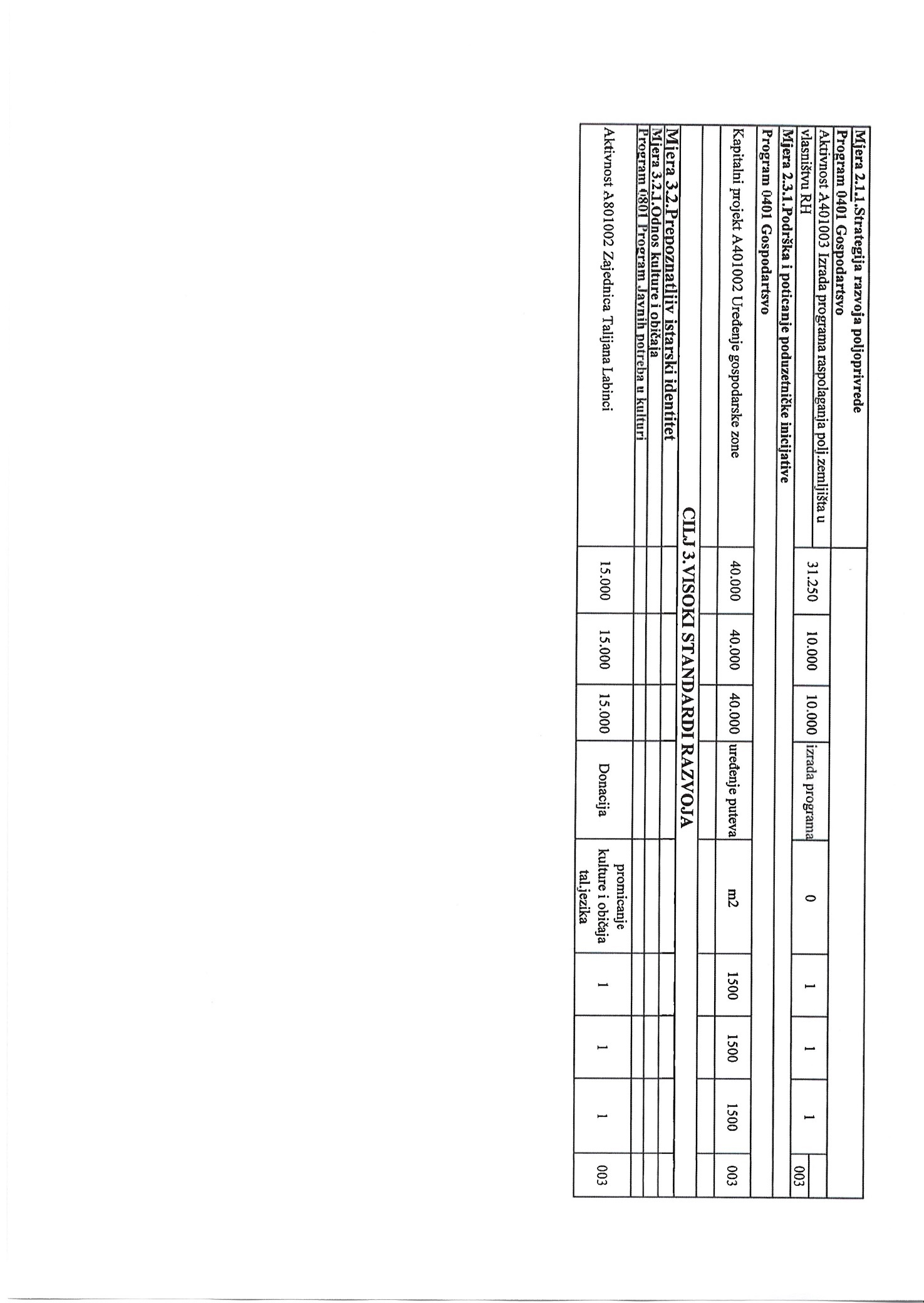 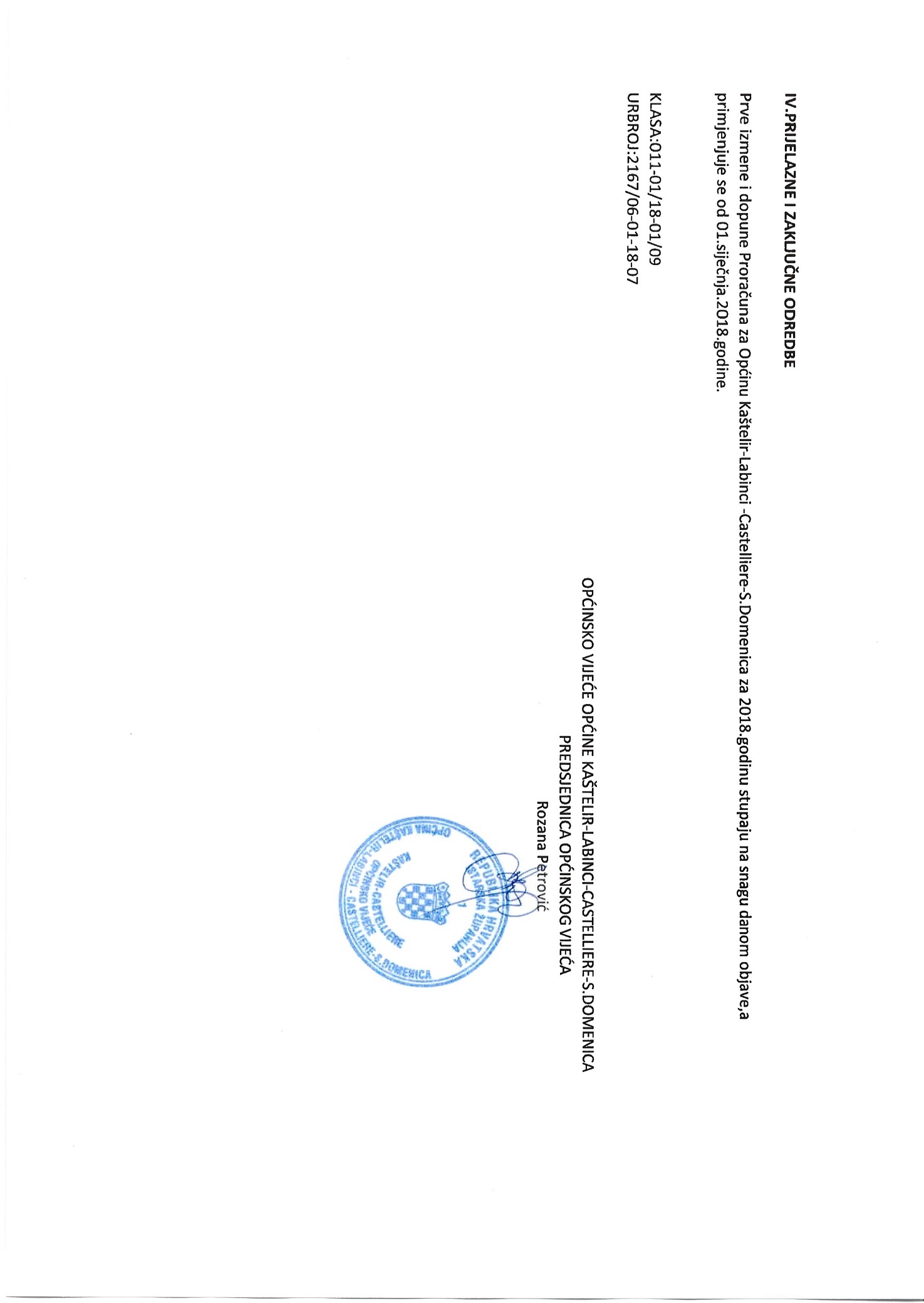 22. 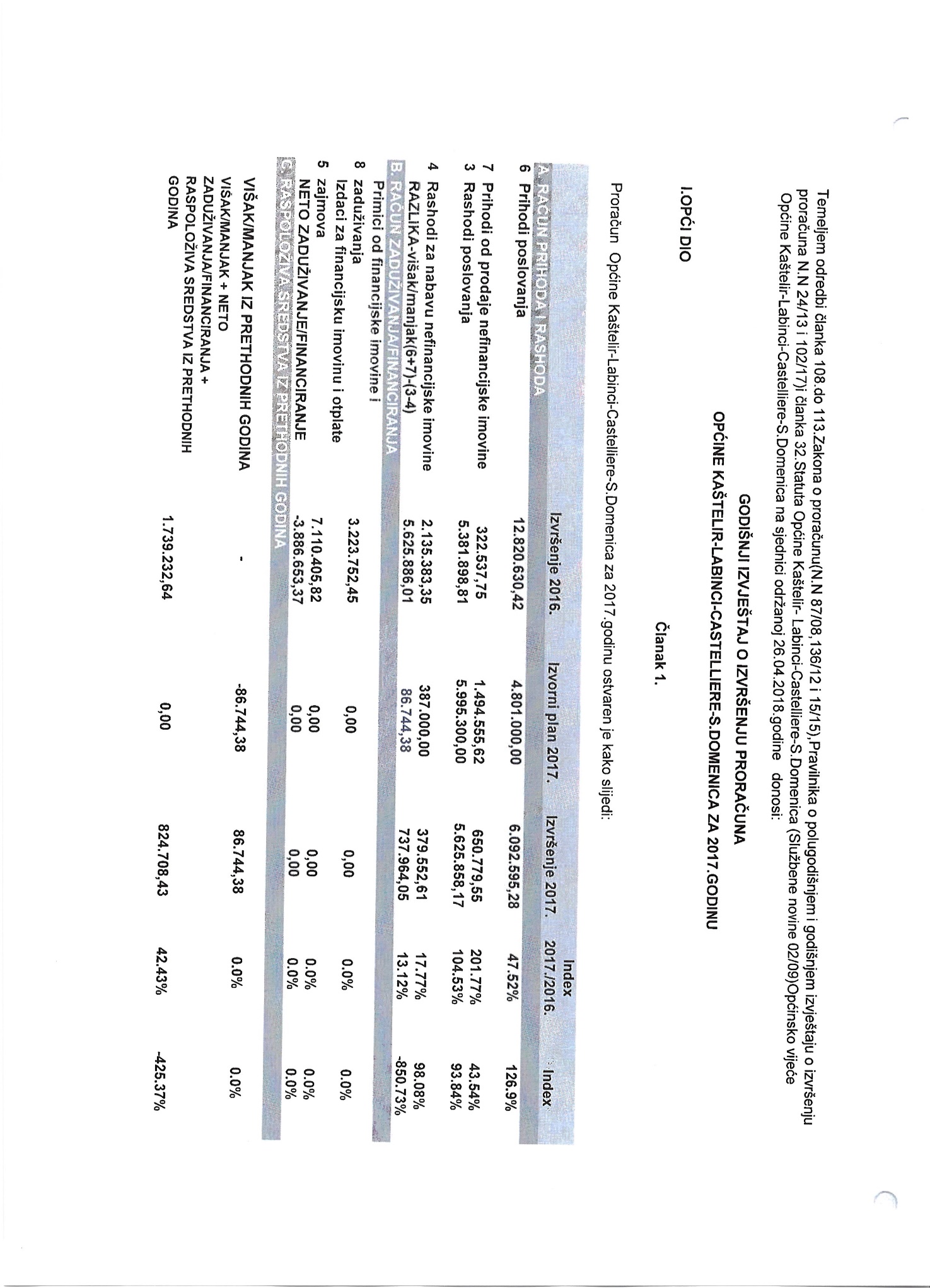 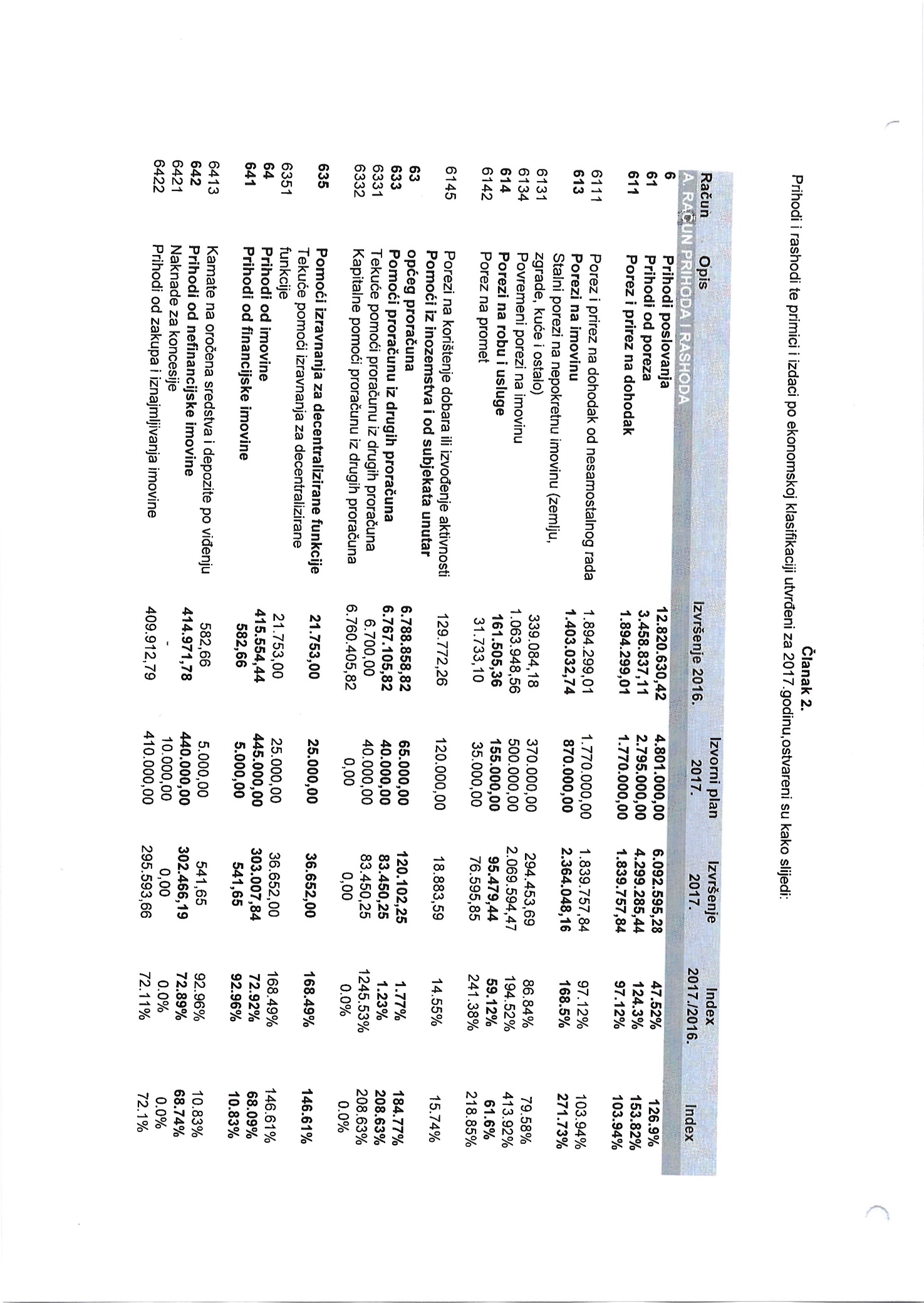 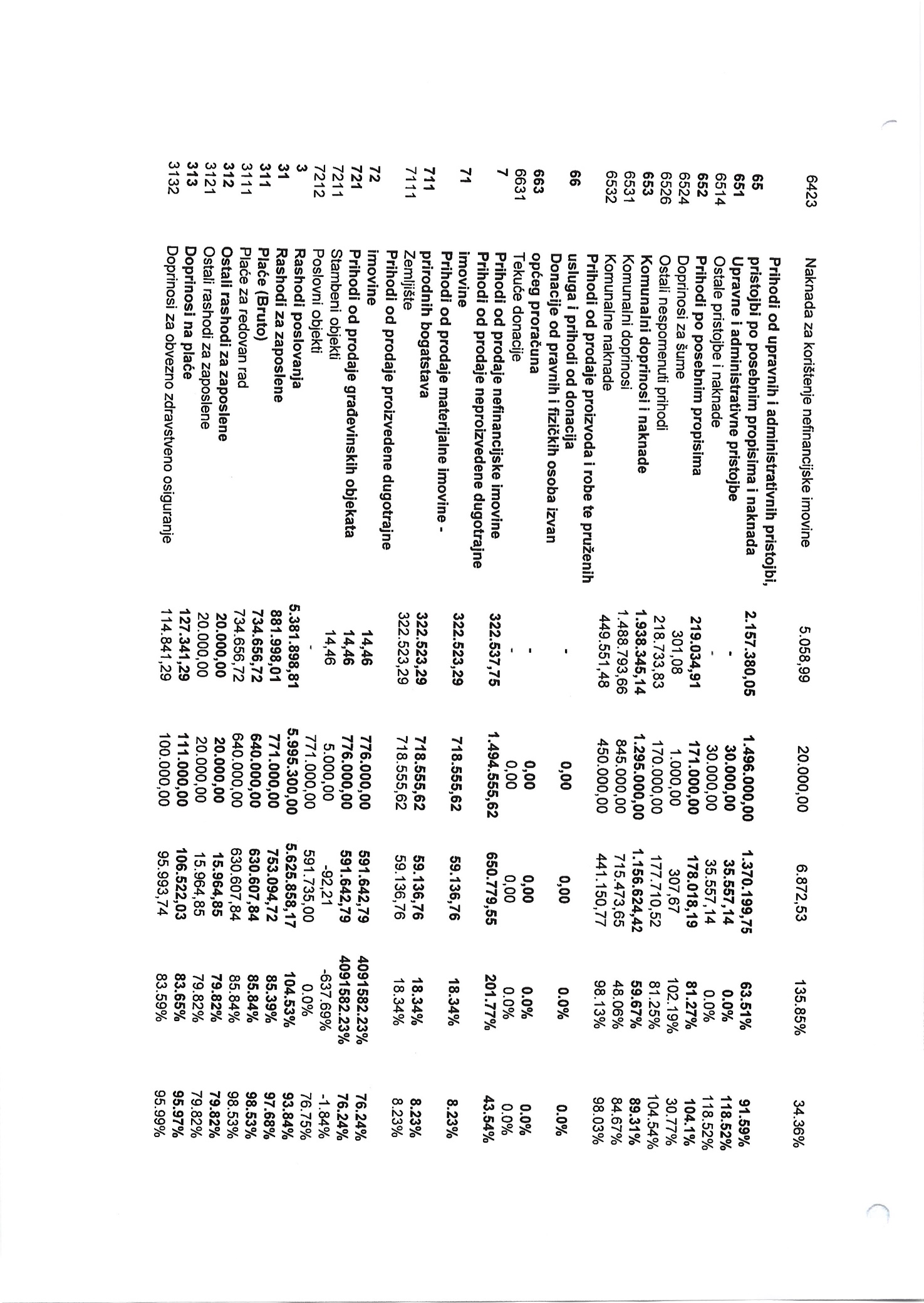 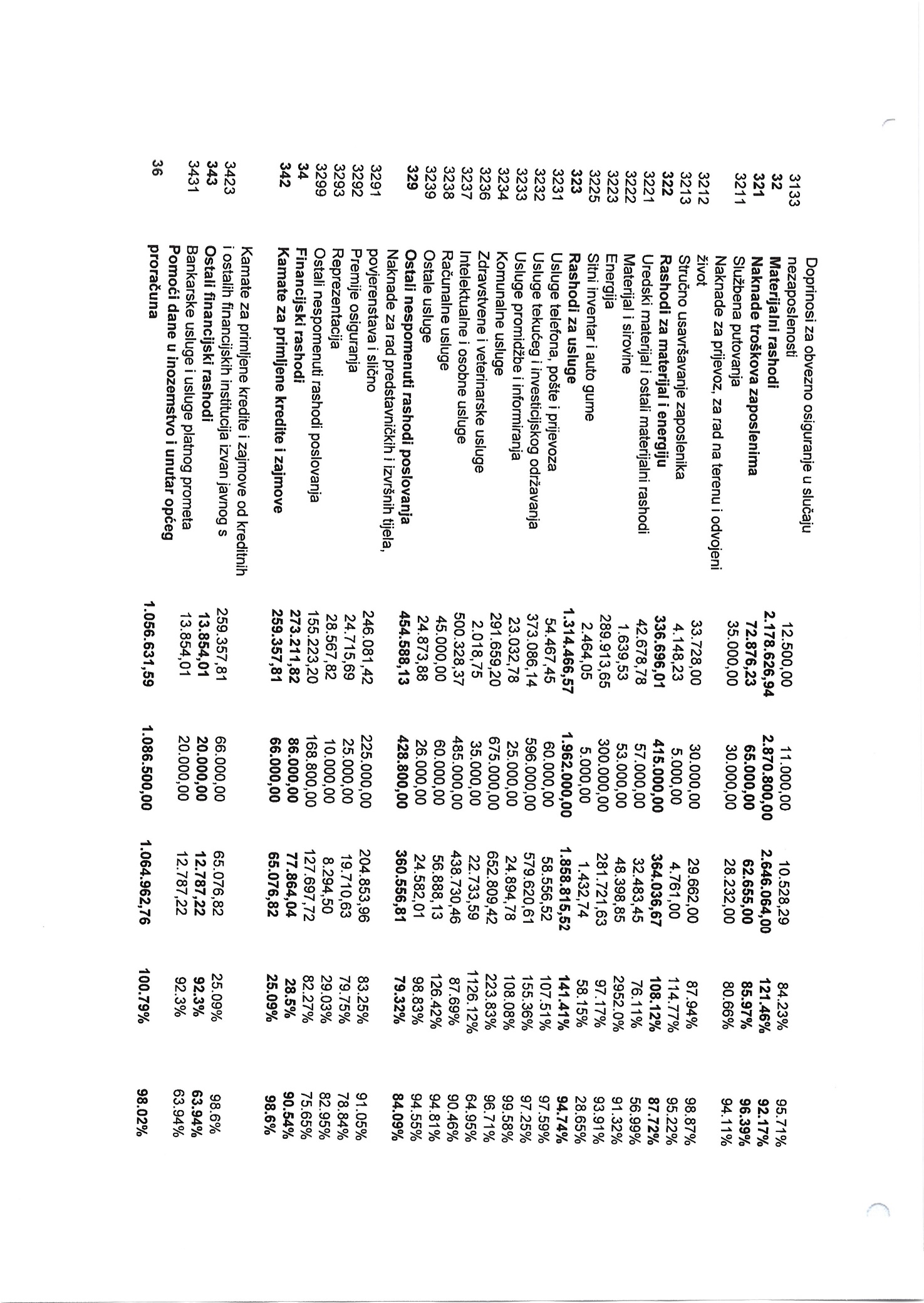 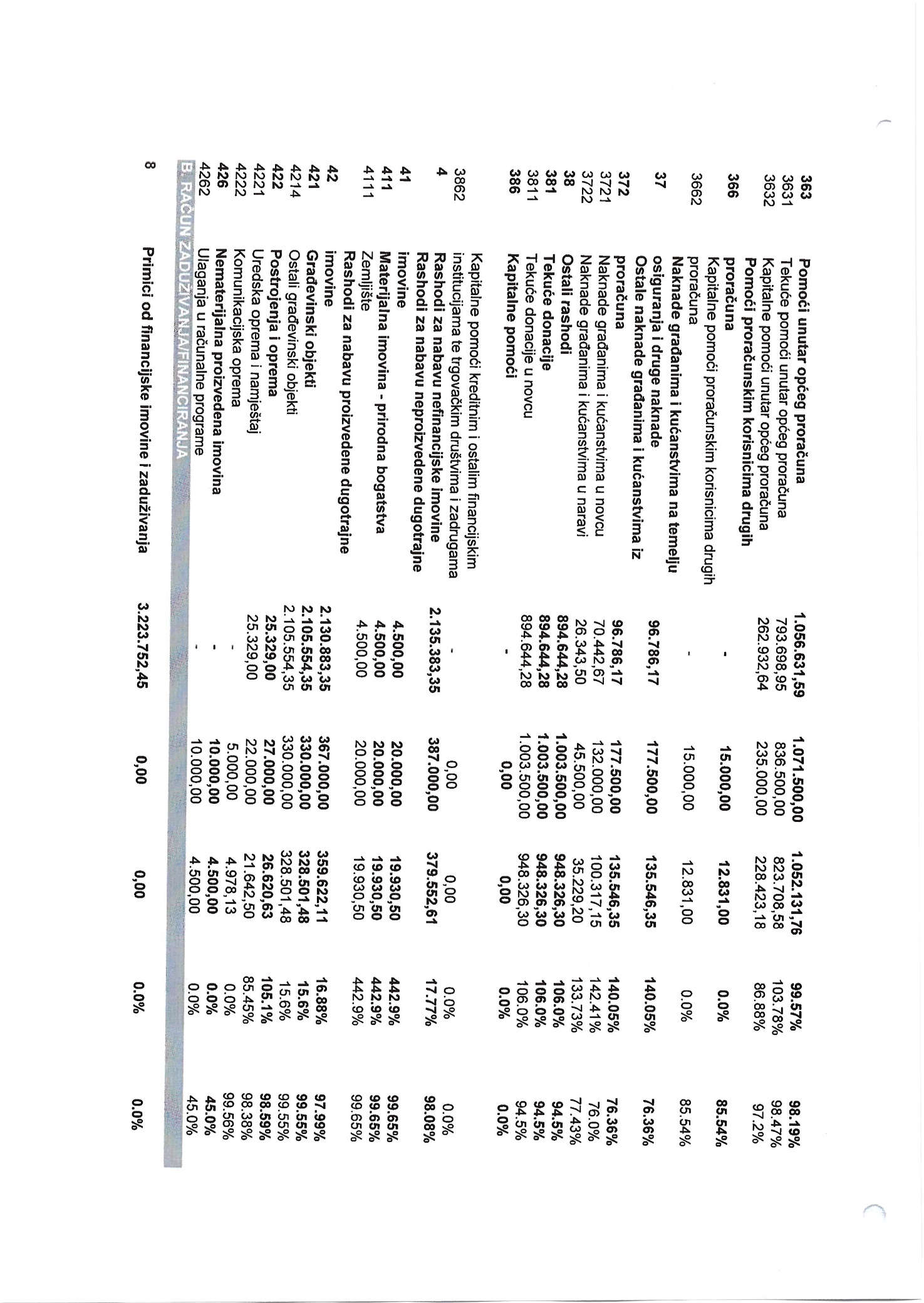 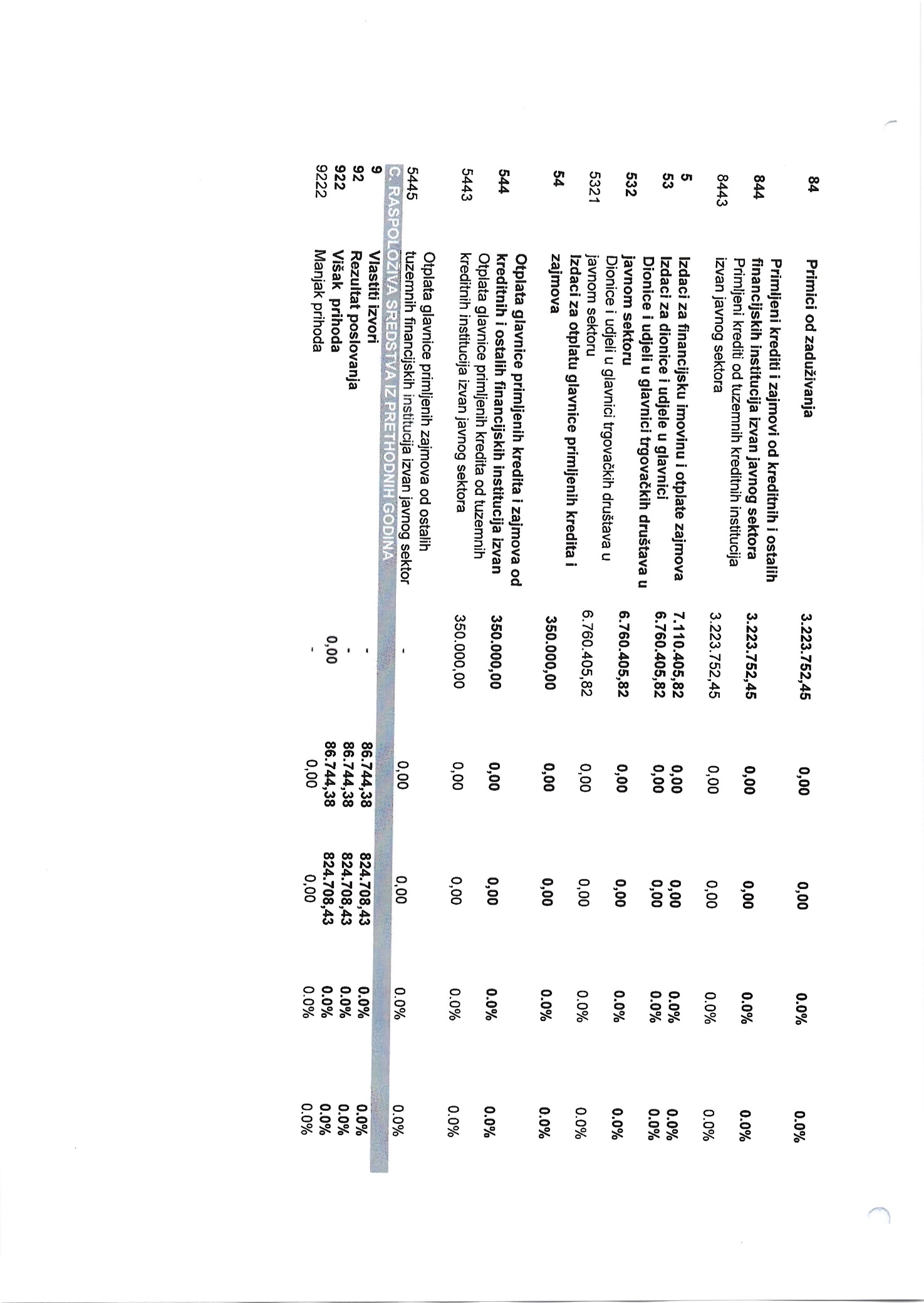 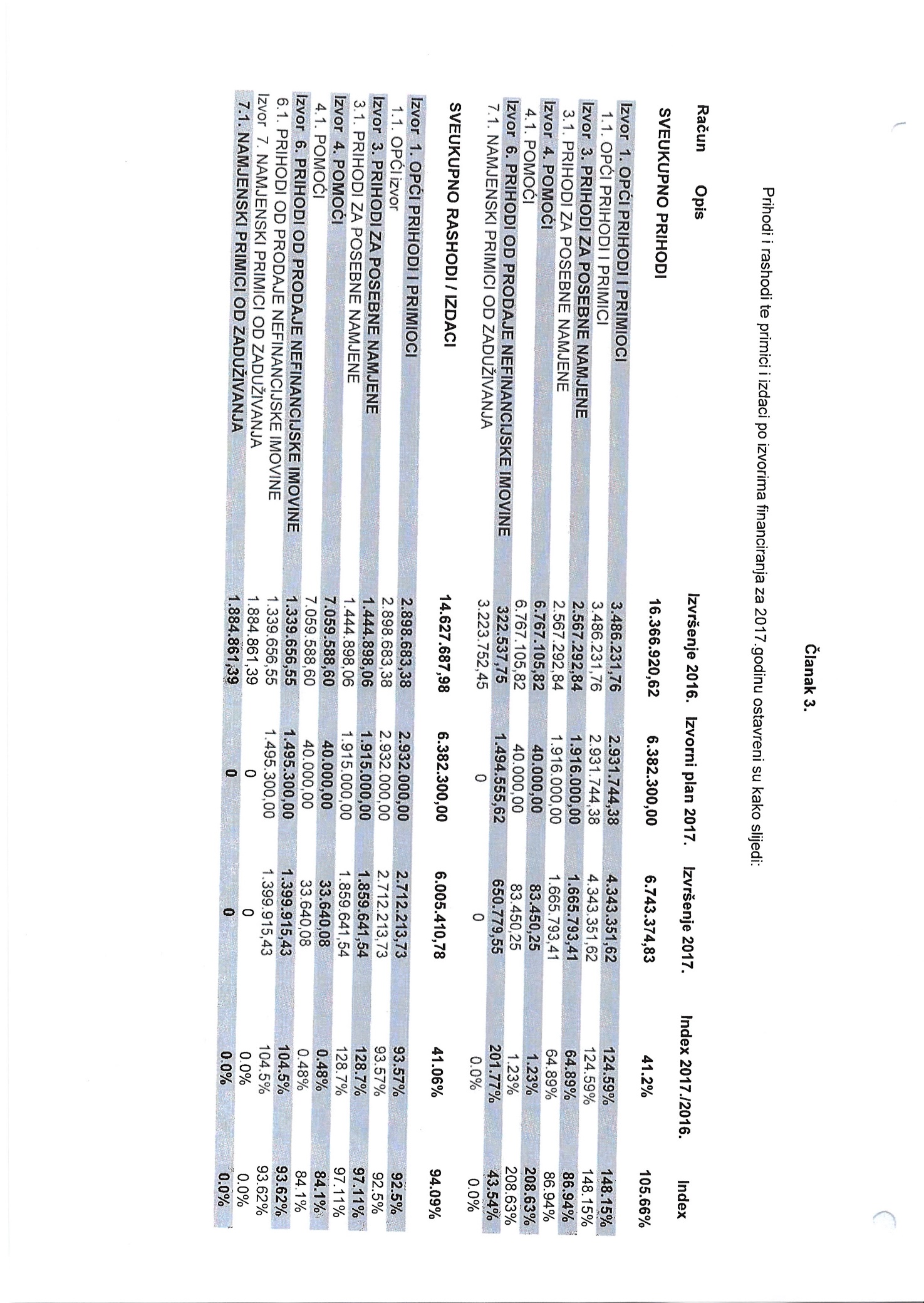 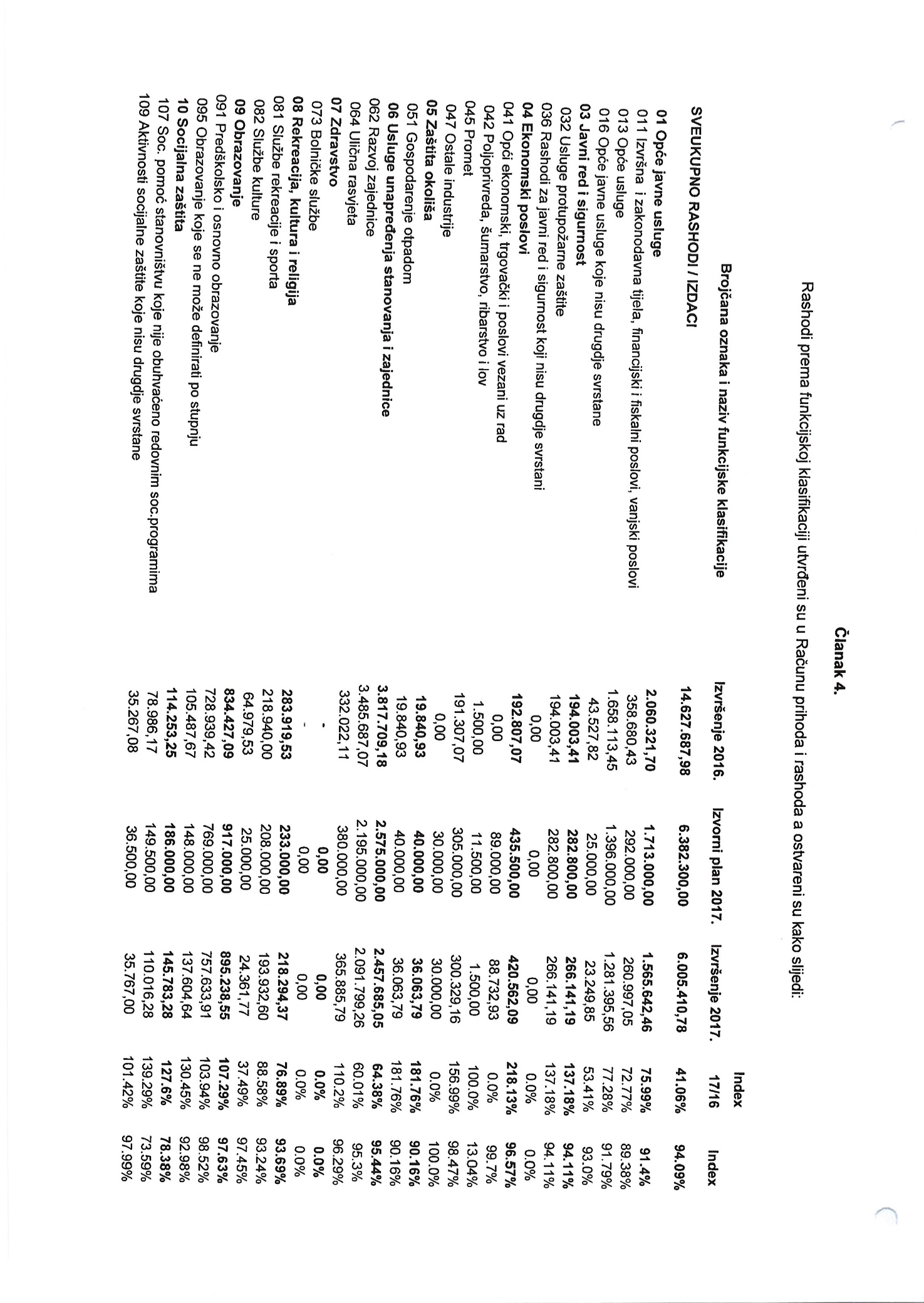 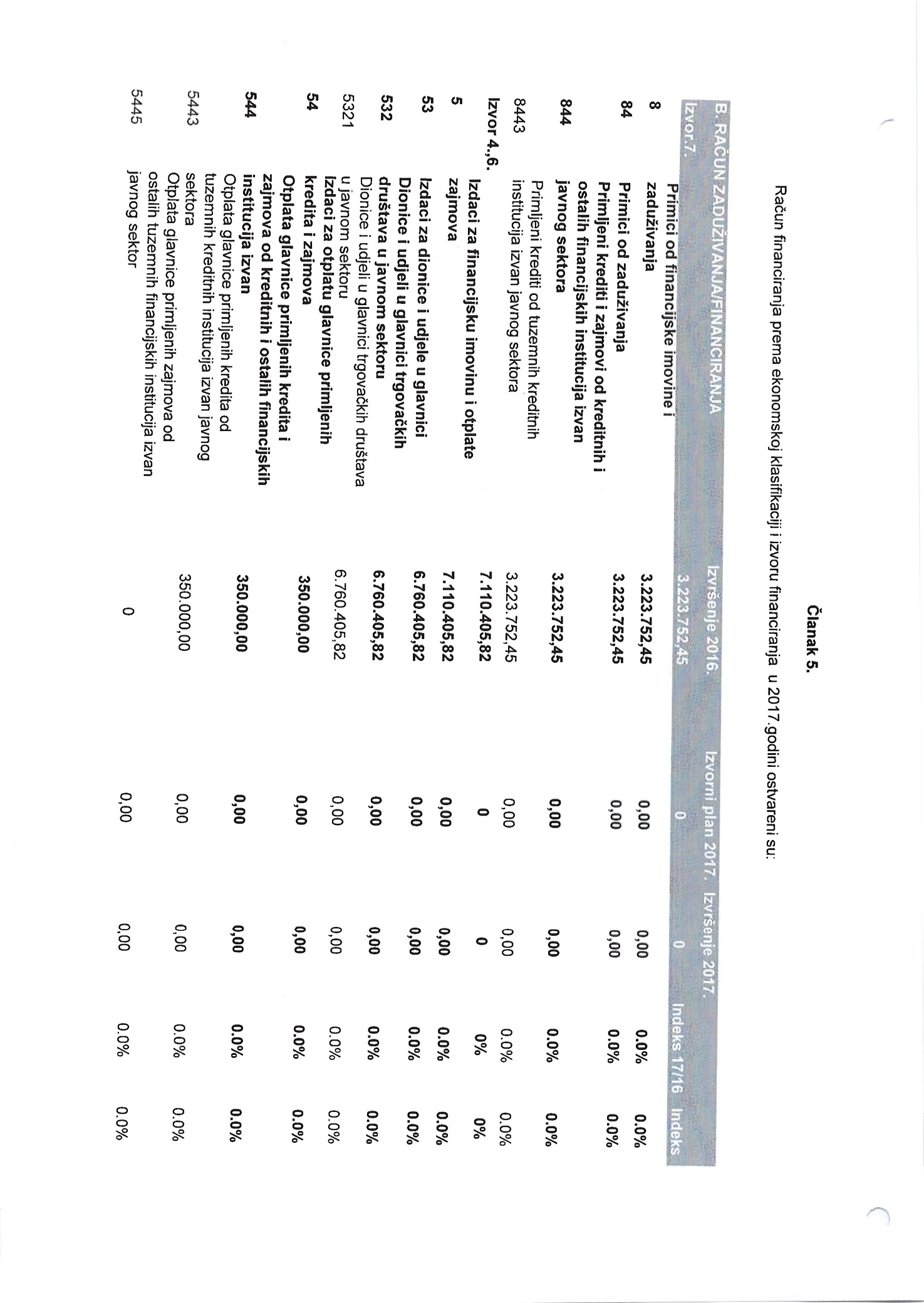 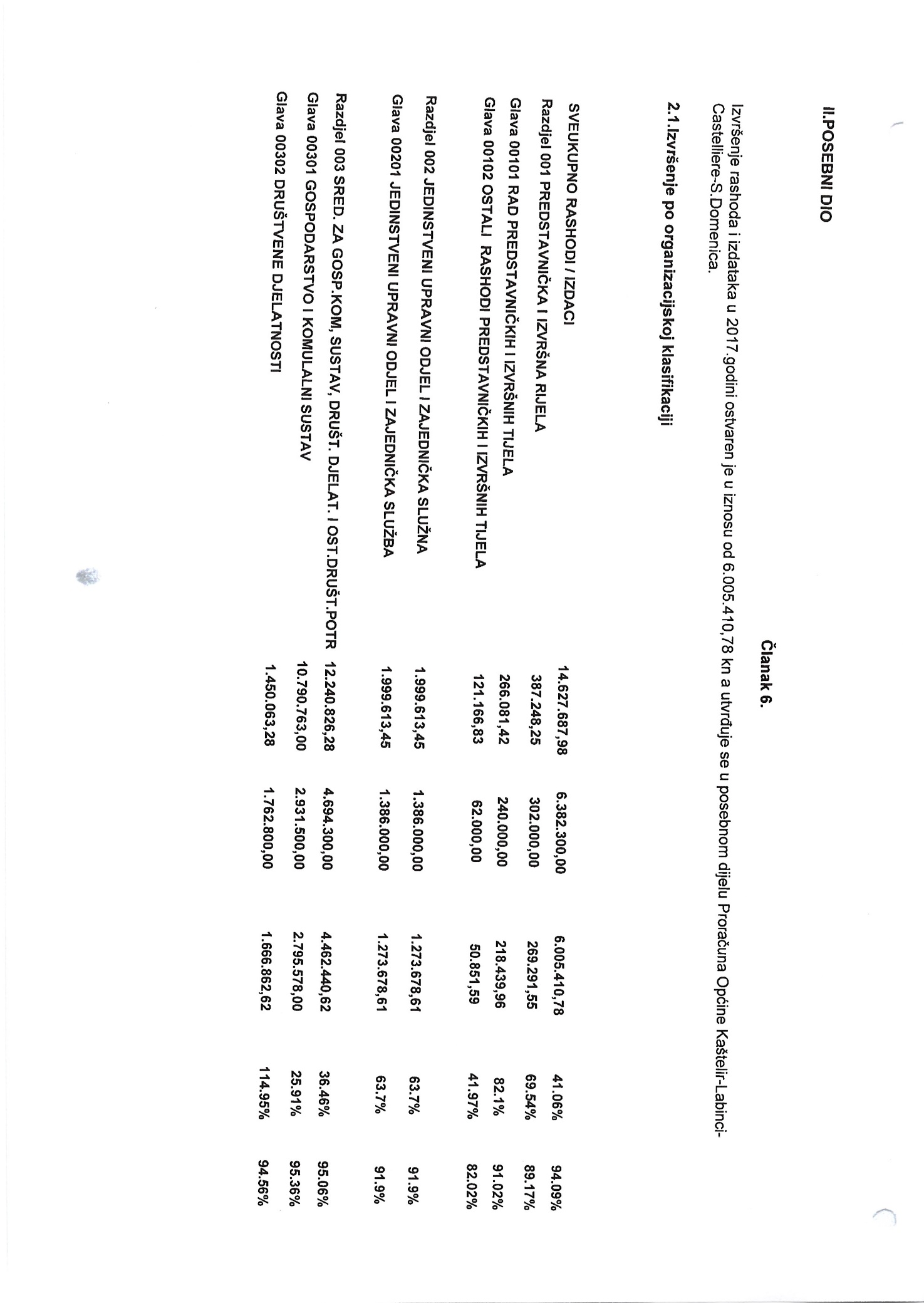 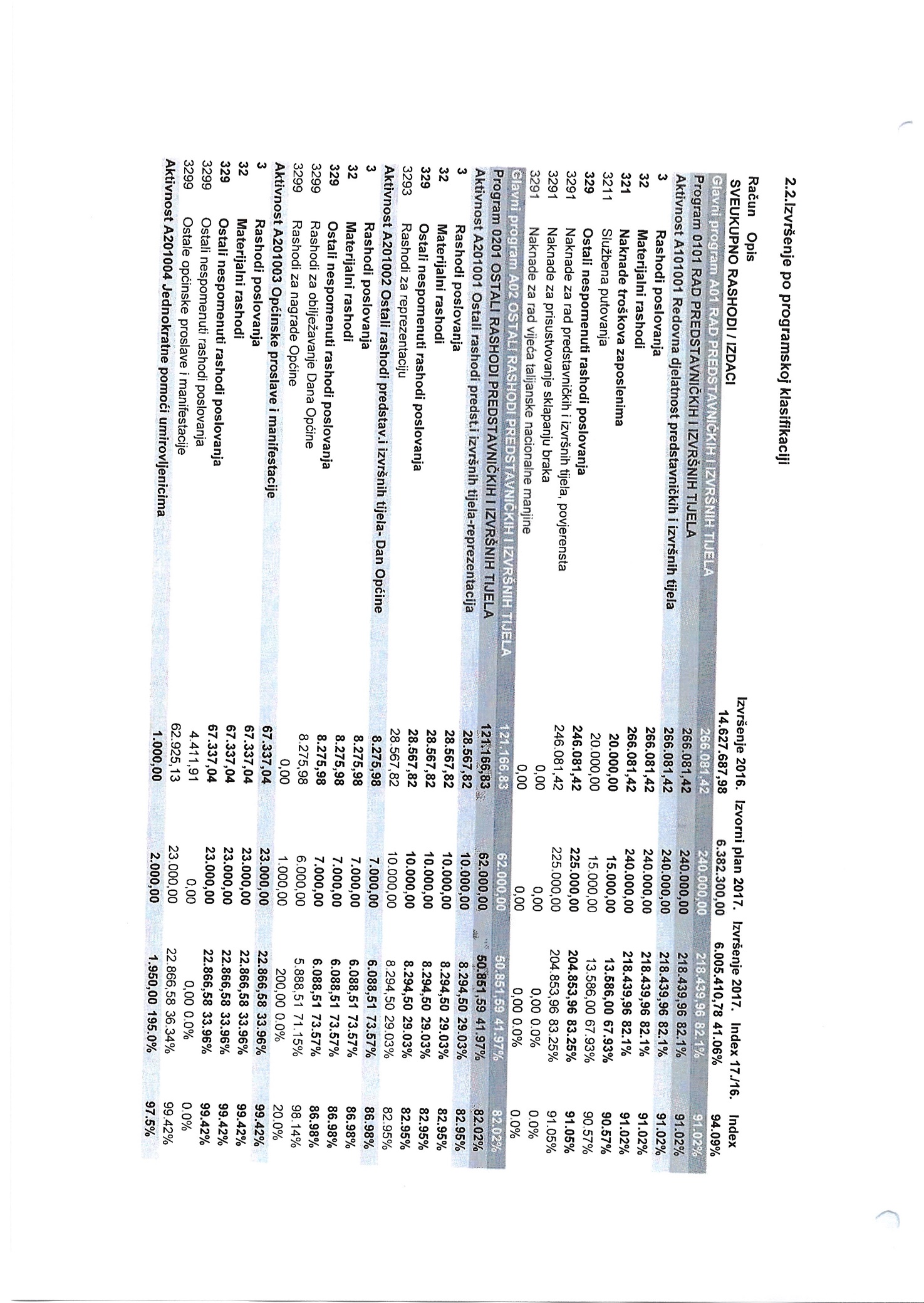 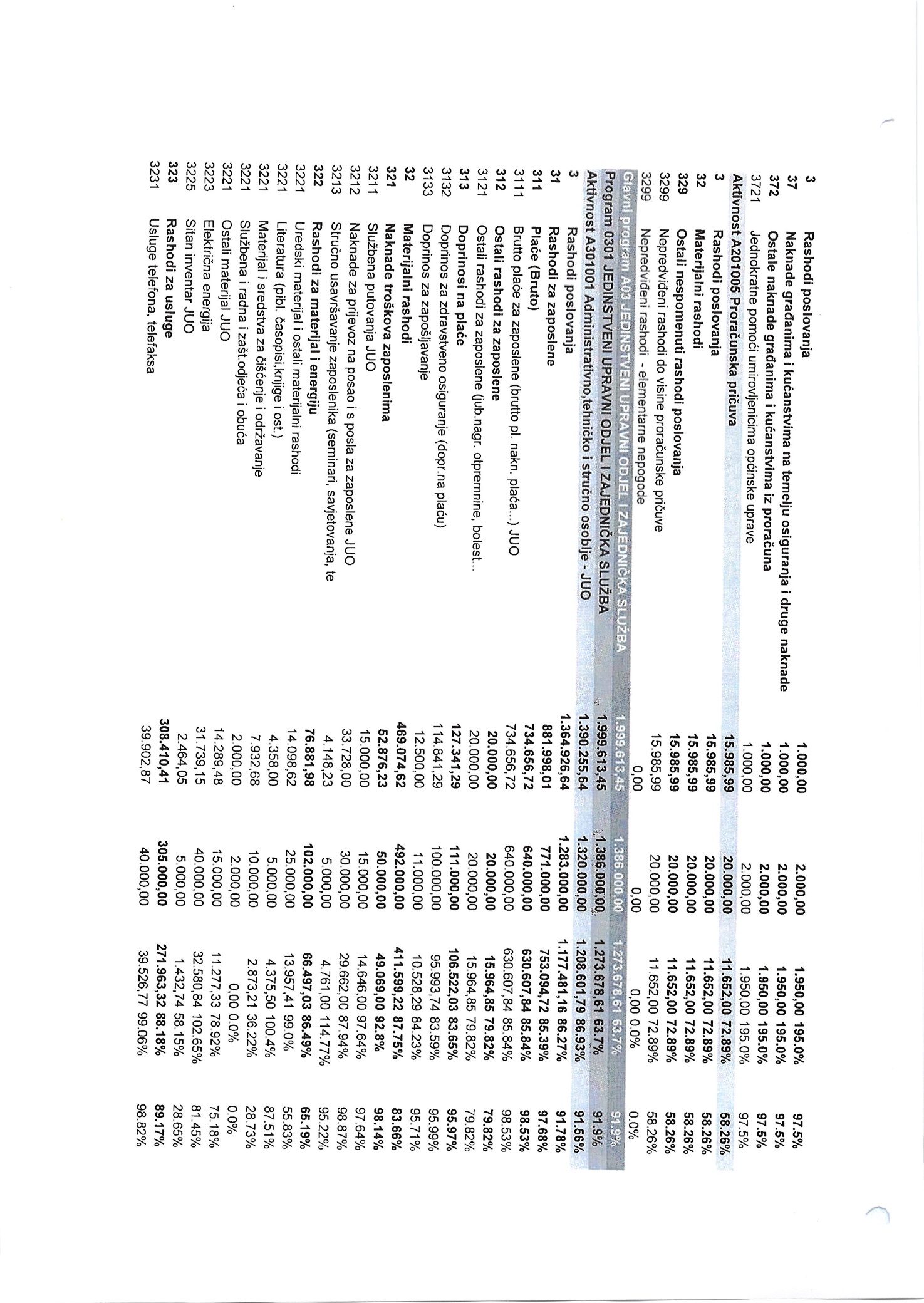 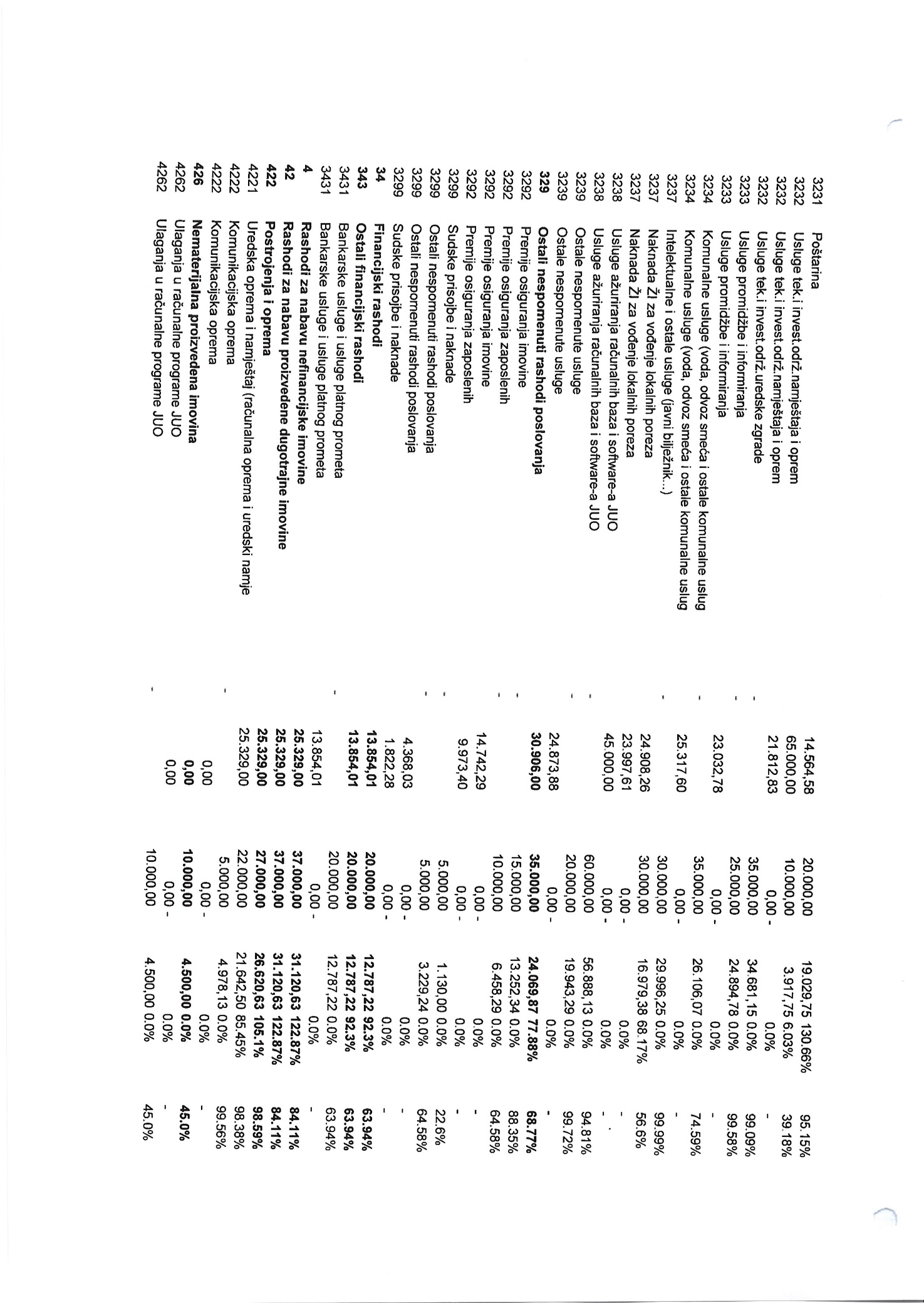 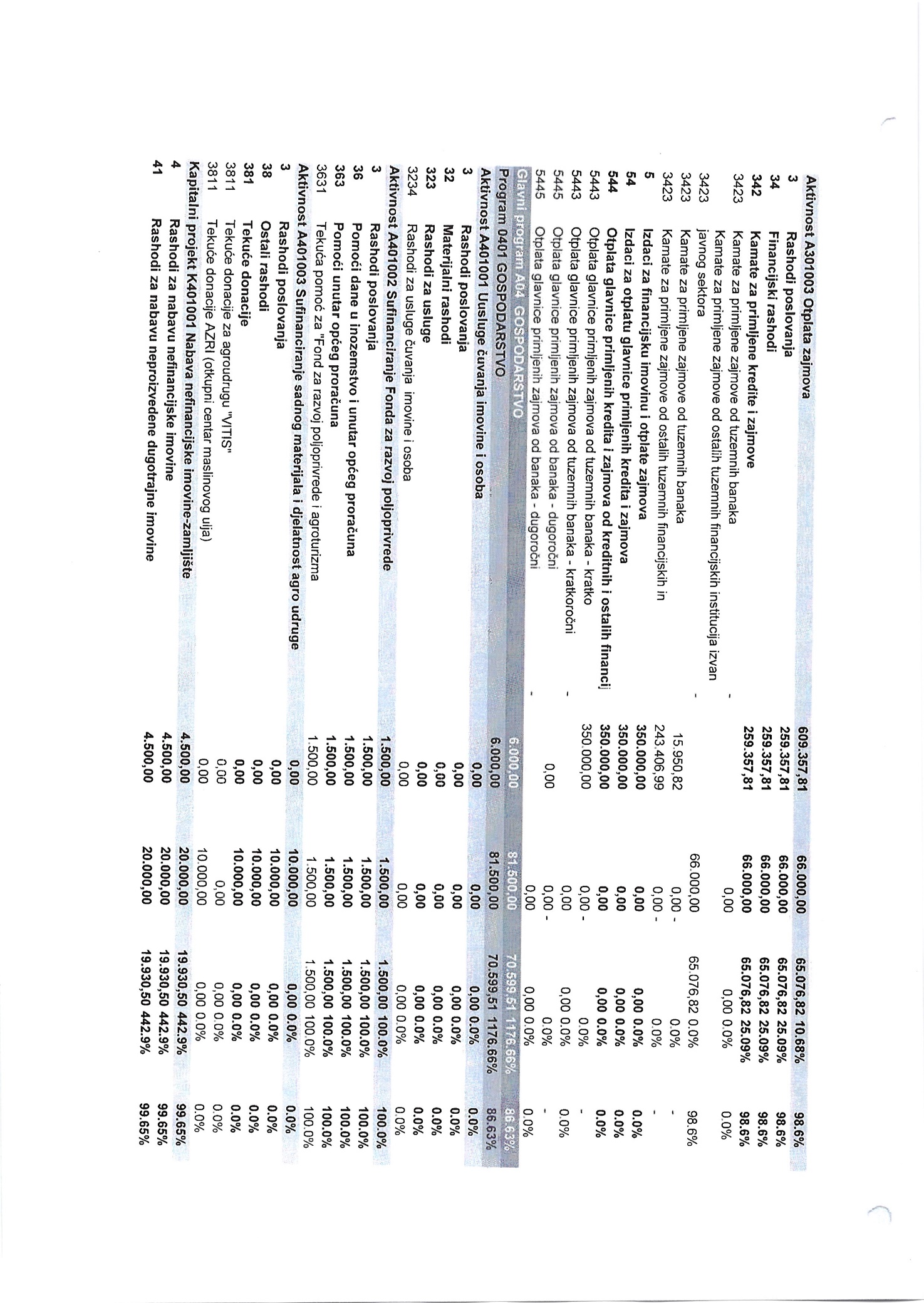 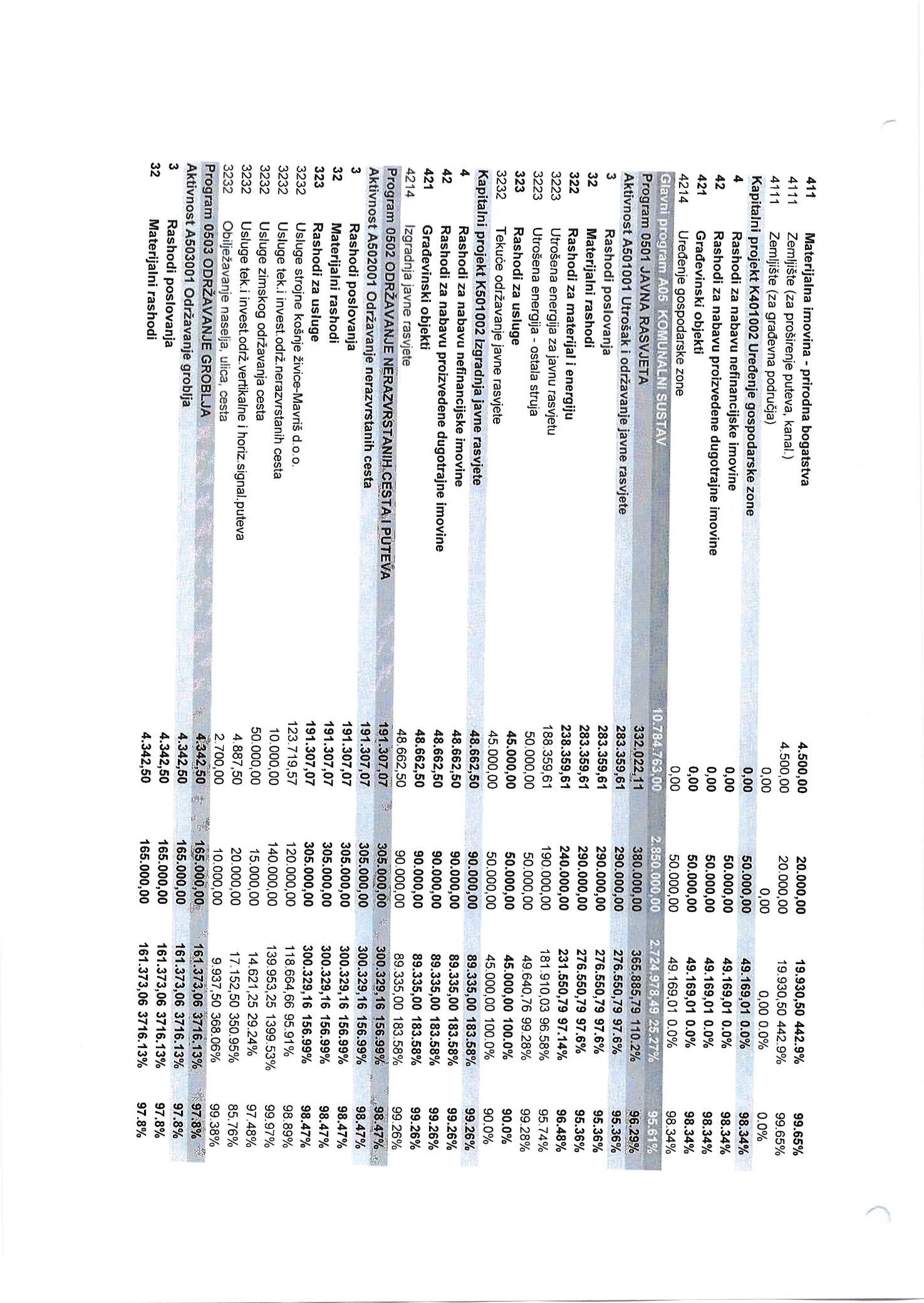 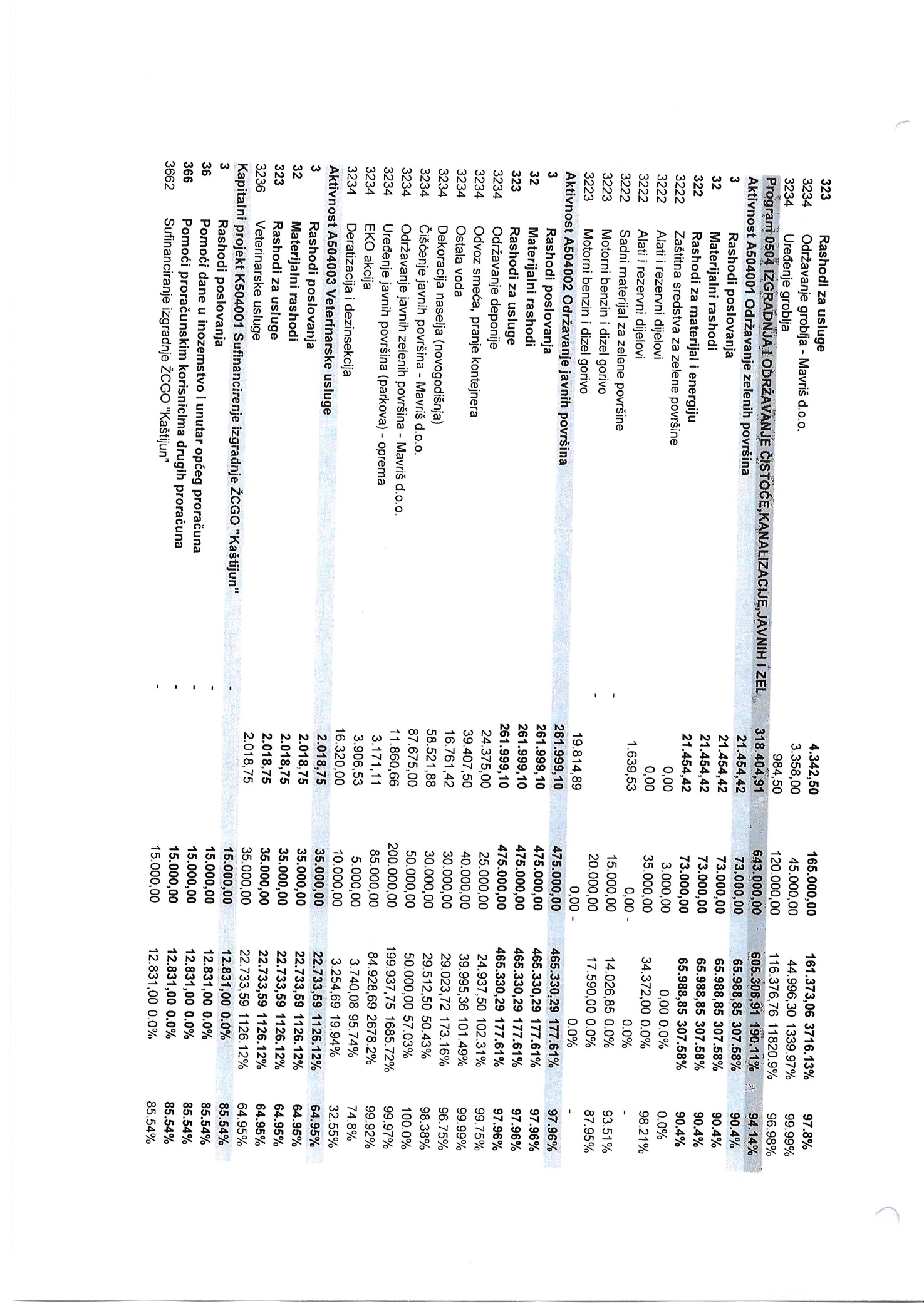 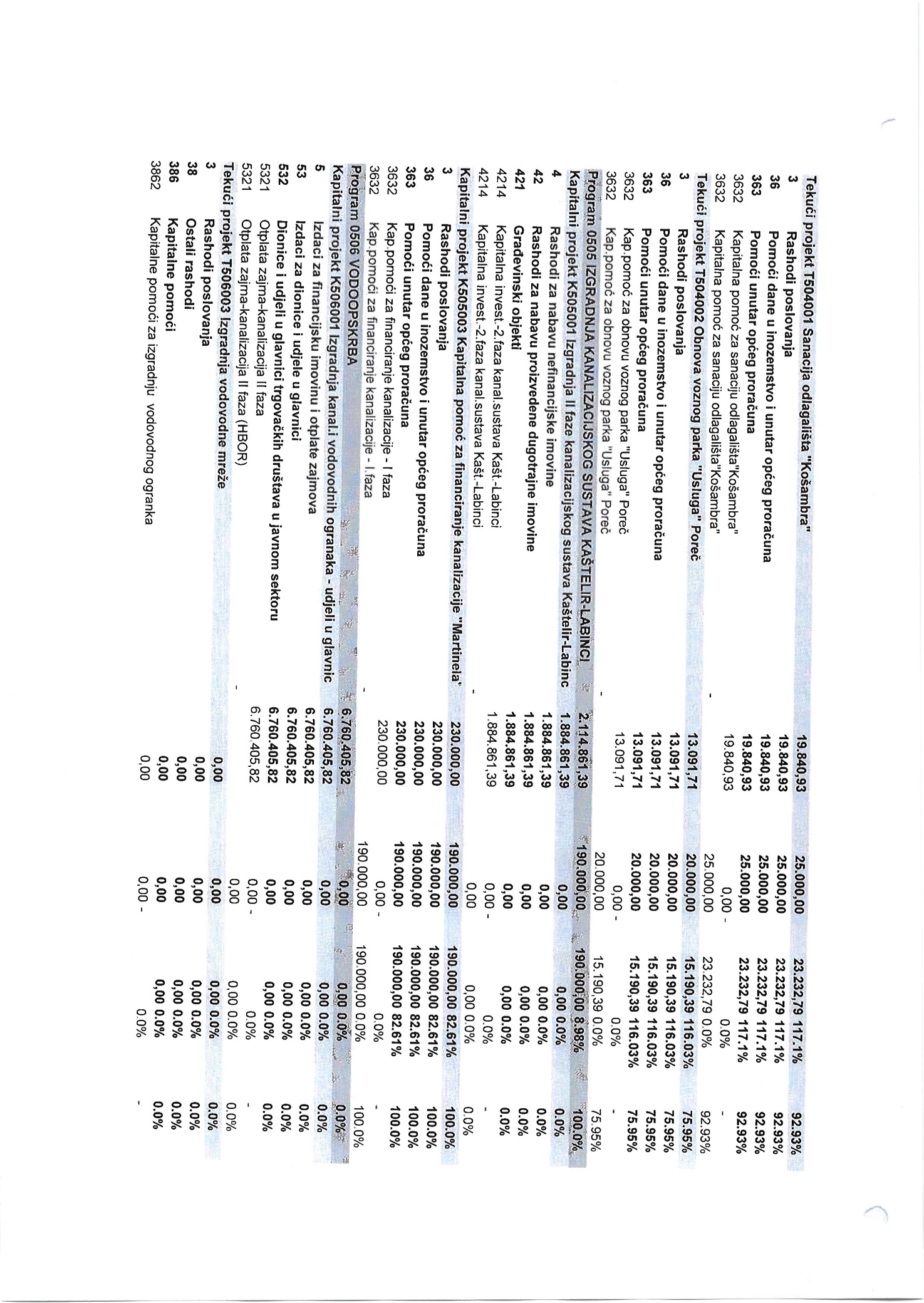 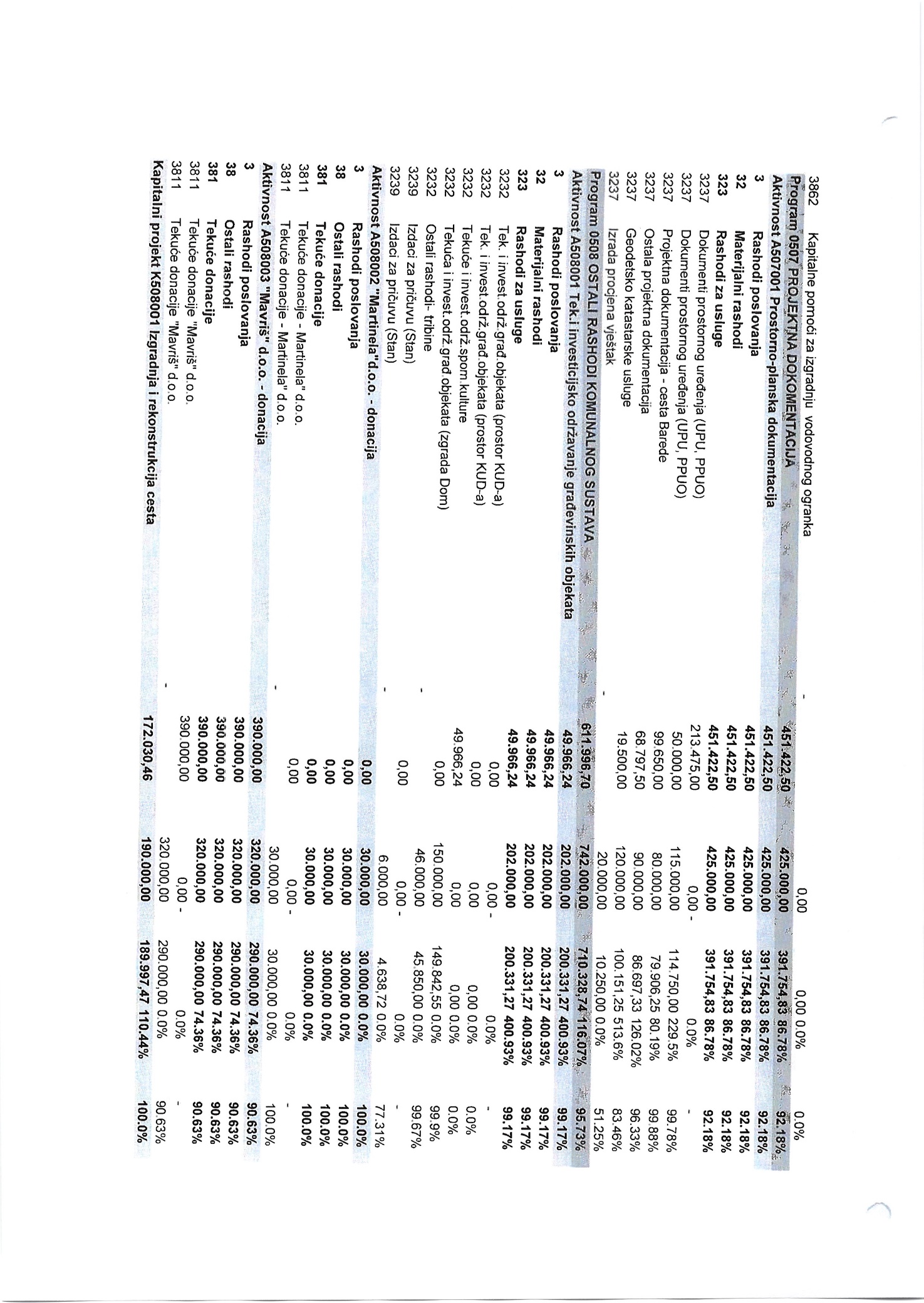 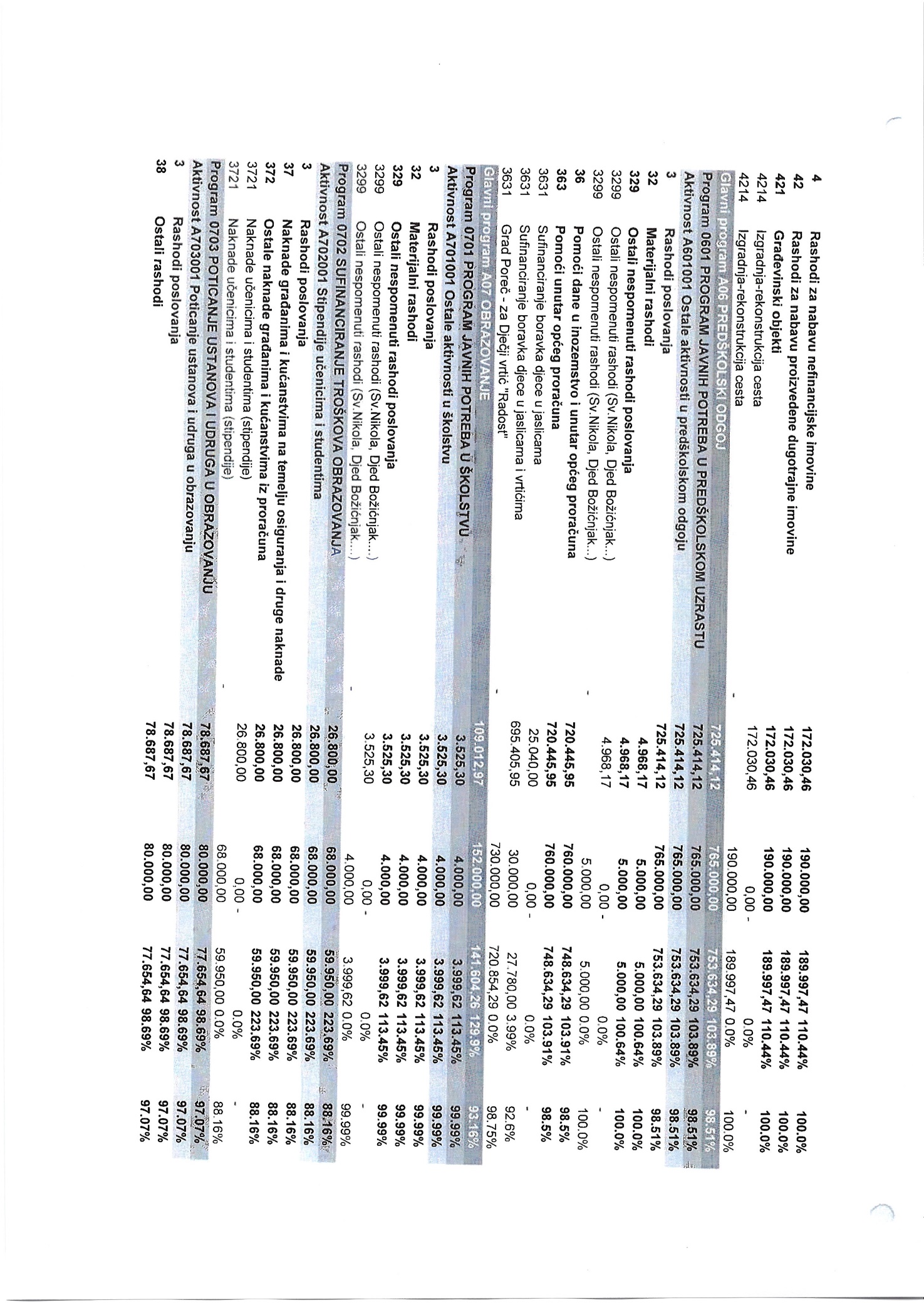 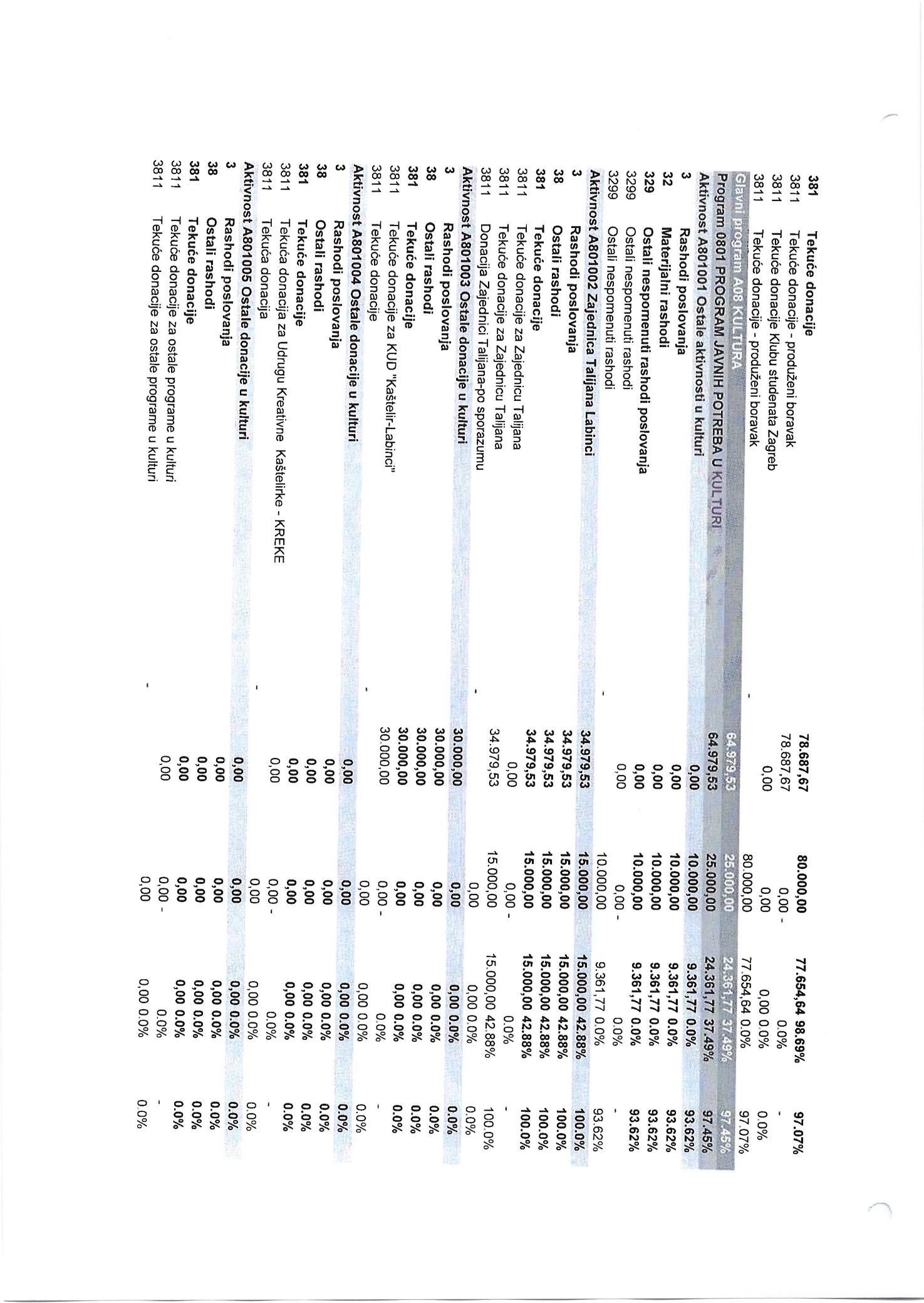 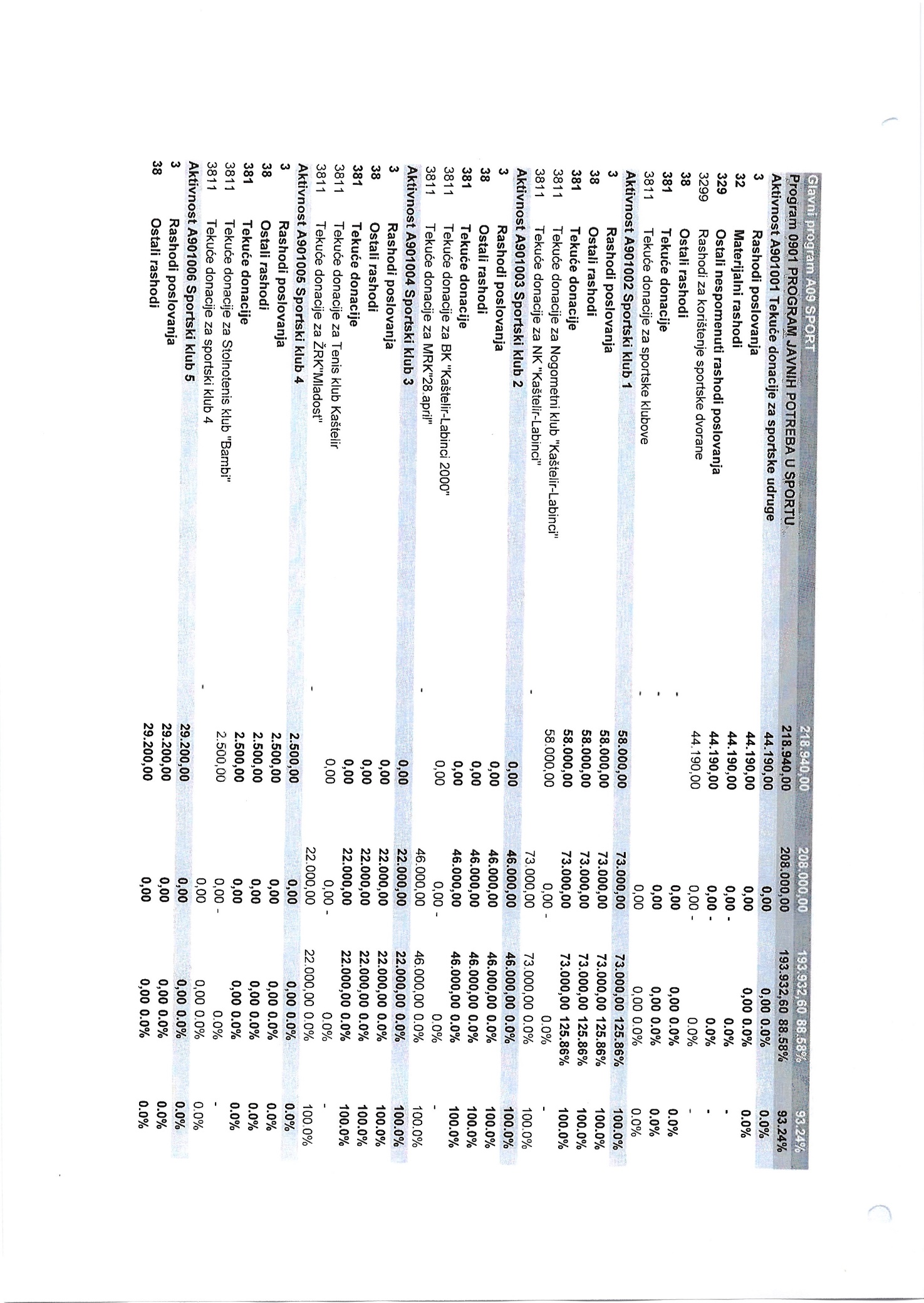 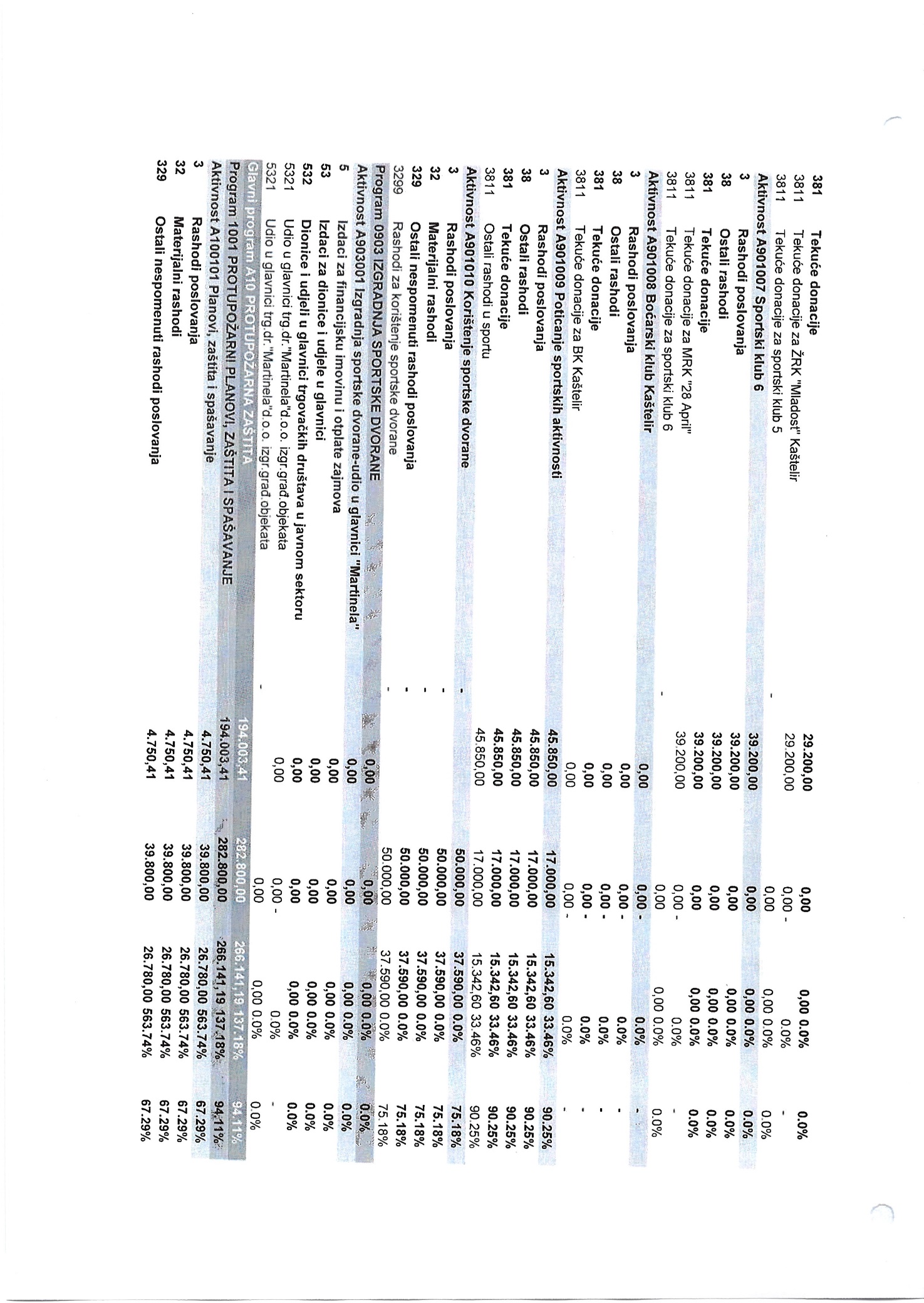 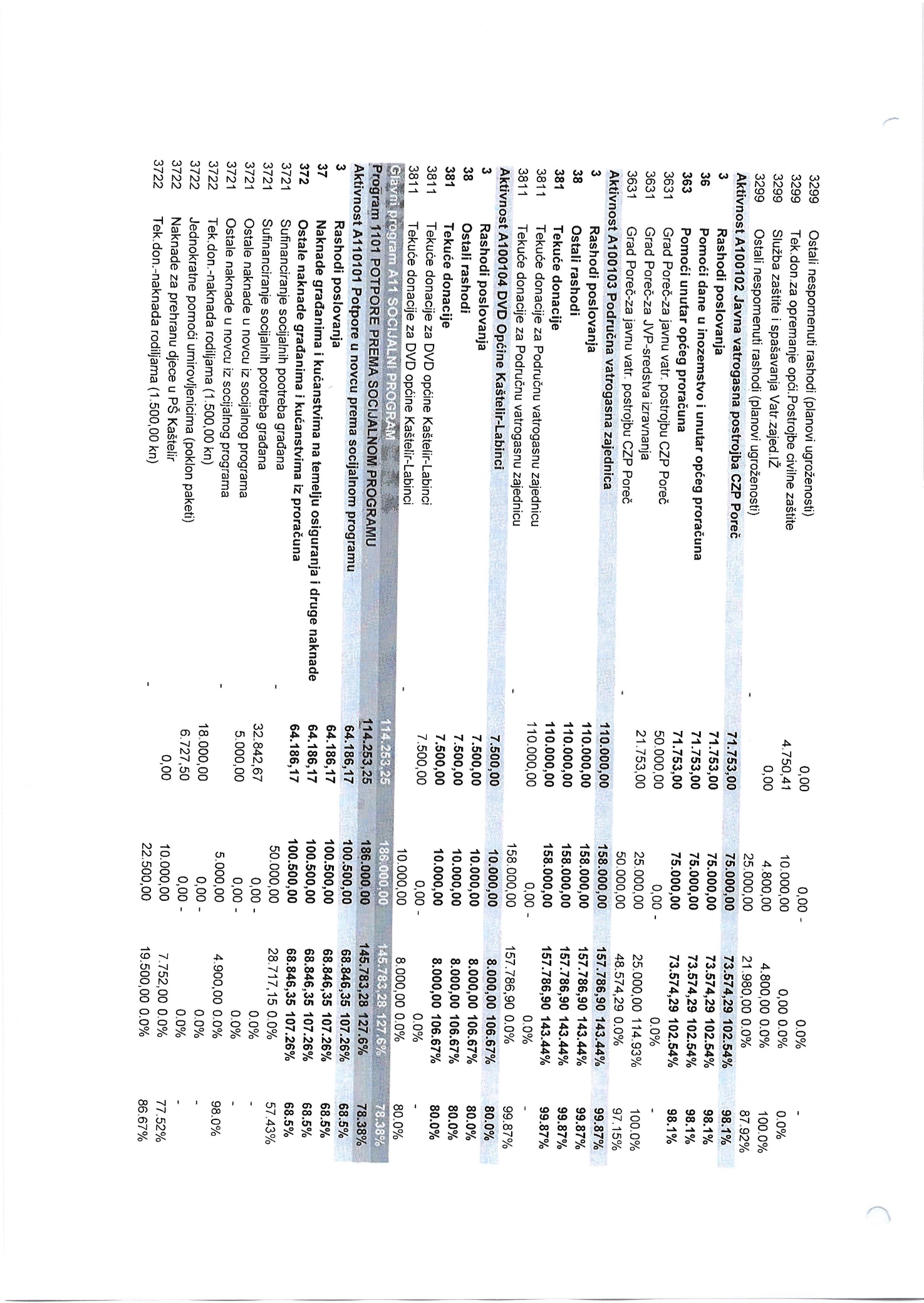 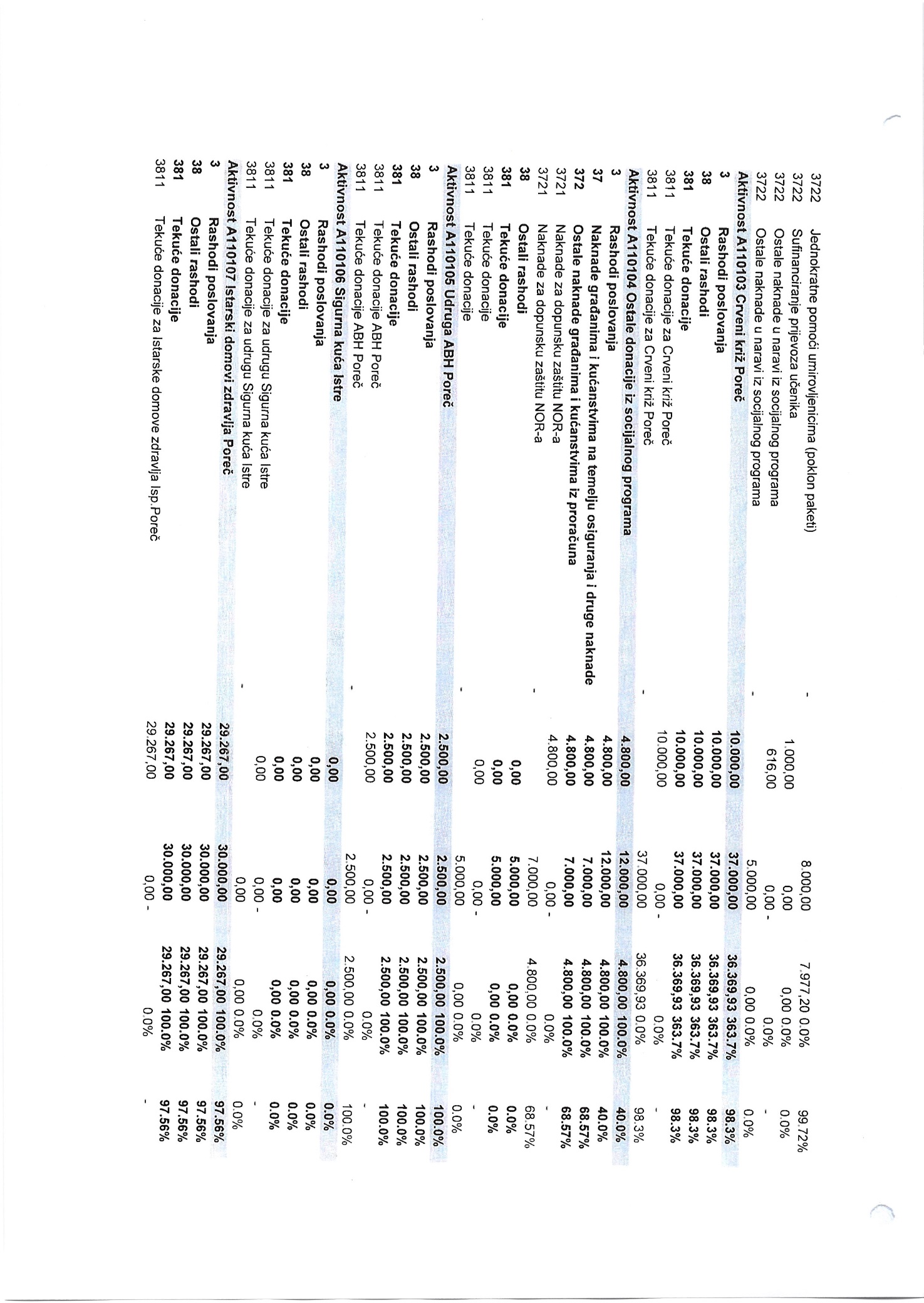 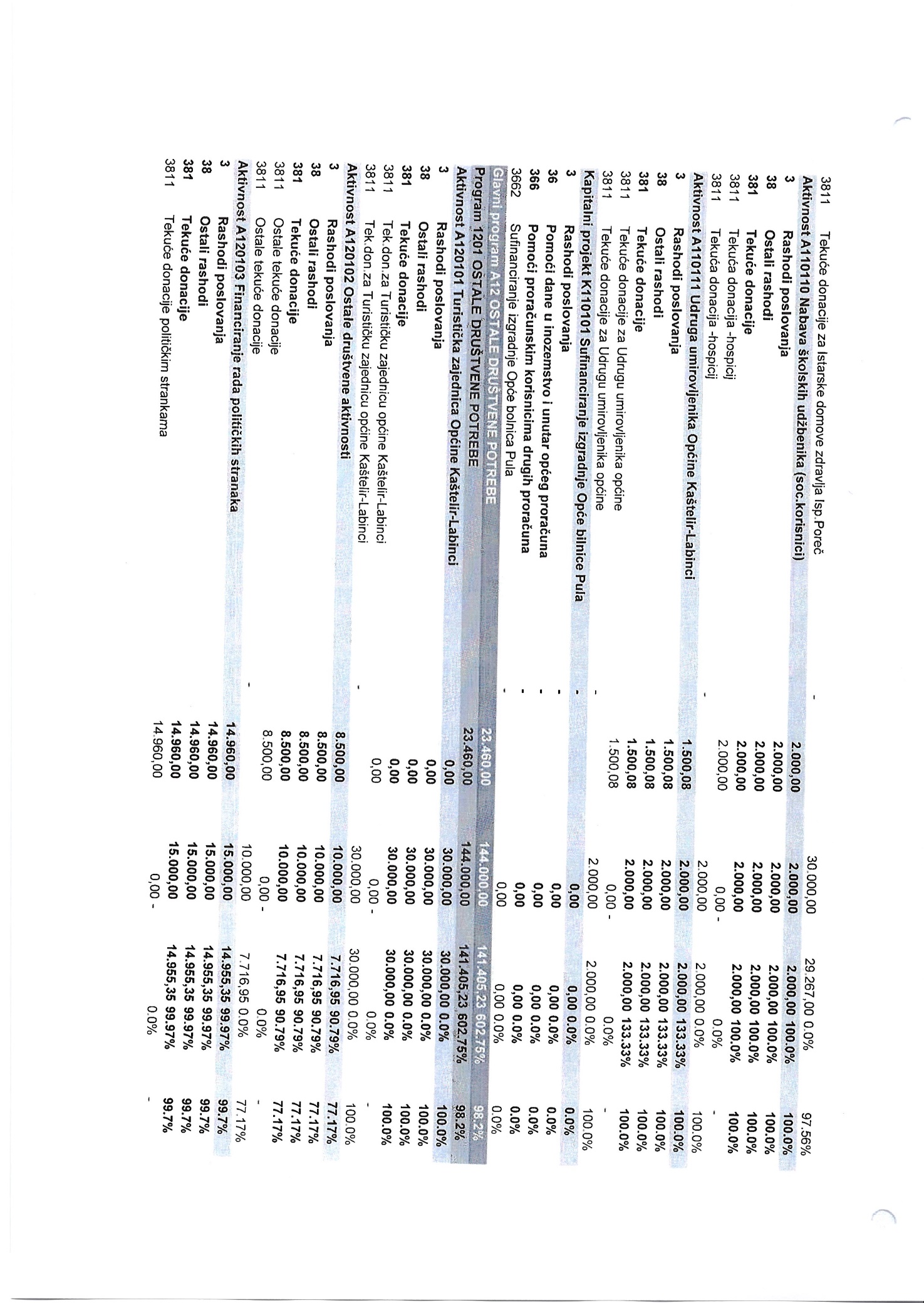 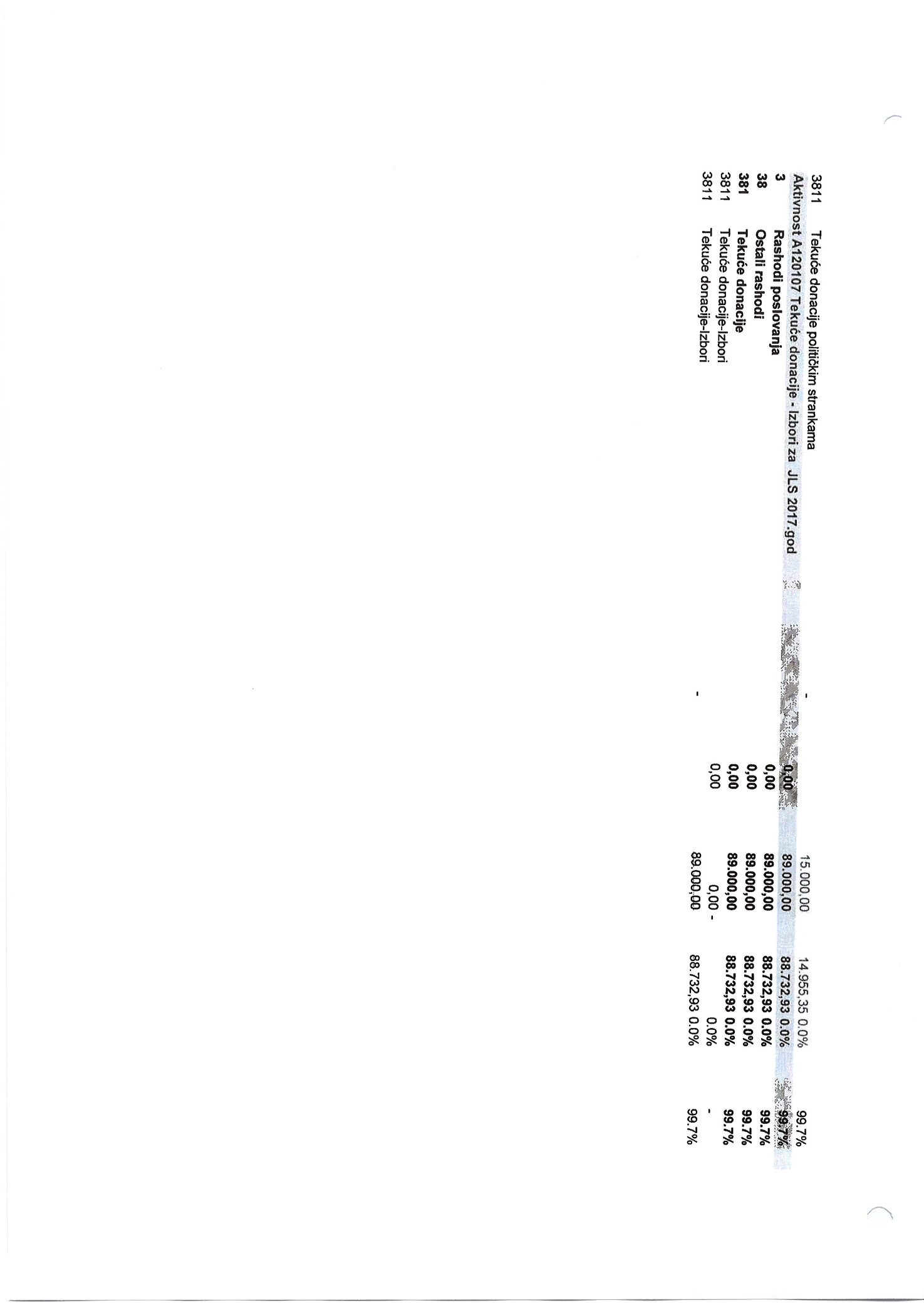 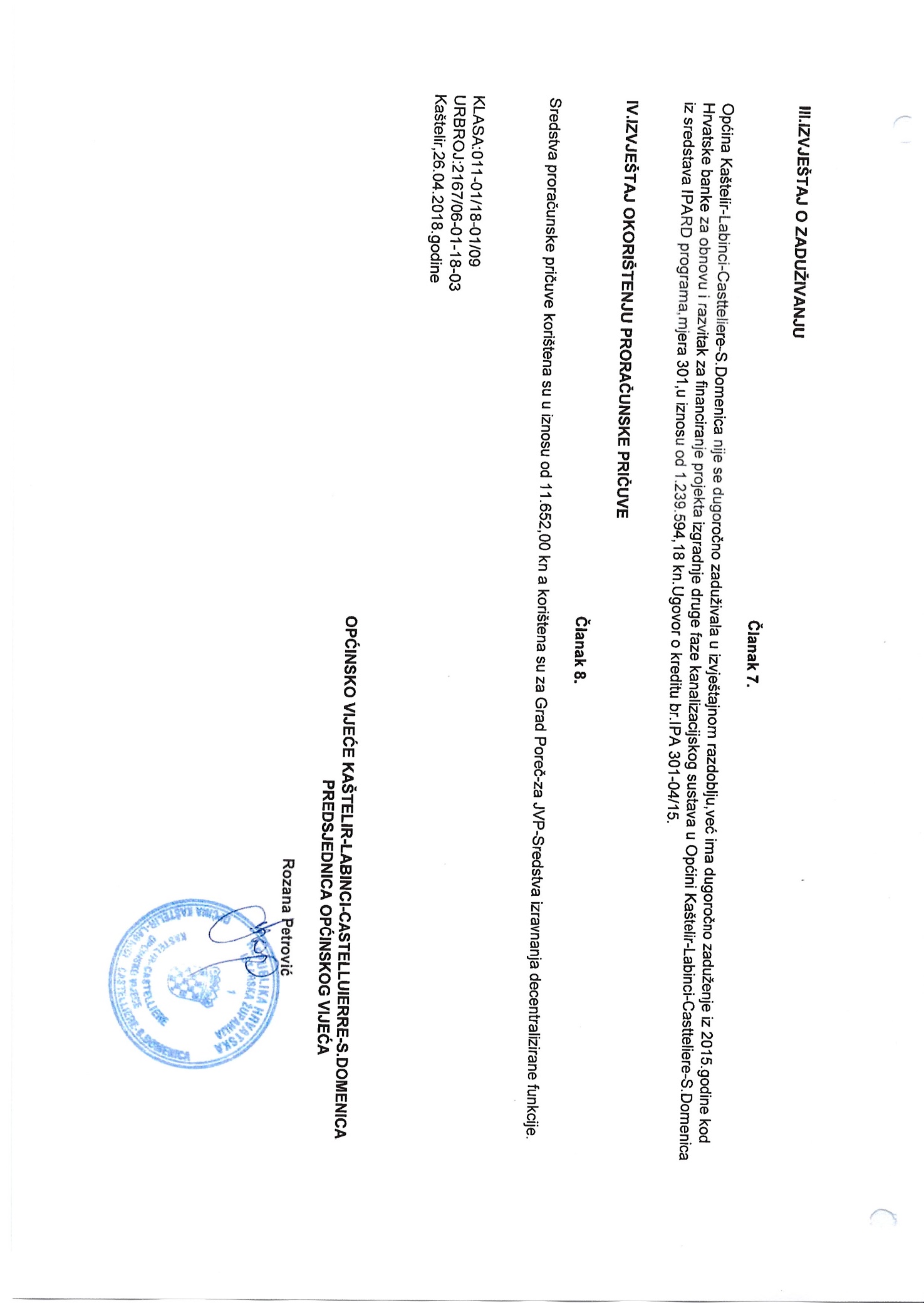 Kaštelir-Castelliere, 27. travnja 2018.ISSN 1846-6532r.b.str.14.Izvješće realizacije Programa gradnje objekata i uređaja komunalne infrastrukture za 2017. godinu58.15.Izvješće realizacije Programa javnih potreba u kulturi, sportu, socijali, vatrogastvu i civilne zaštite te potreba u području društvenih djelatnosti za 2017. godinu59.16.Izvješće realizacije Programa održavanja komunalne infrastrukture za 2017. godinu60.17.Odluka o izmjenama i dopunama odluke o izvršavanju proračuna Općine Kaštelir-Labinci-Castelliere-S.Domenica za 2018. godinu61.18.Odluka o zaduživanju Proračuna Općine Kaštelir-Labinci-Castelliere-S.Domenica za 2018. godinu 62.19.Odluka o naknadi za rođenje djeteta64.20.Odluka o izmjenama i dopunama Odluke o koeficijentima za obračun plaće službenika i namještenika u Jedinstvenom upravnom odjelu  Općine Kaštelir-Labinci-Castelliere-S.Domenica66.21. 1. Izmjene i dopune Proračuna  Općine Kaštelir-Labinci-Castelliere-S.Domenica za 2018. godinu67. 22. Godišnji Izvještaj o izvršenju Proračuna Općine  Kaštelir-Labinci-Castelliere-S.Domenica za 2017. godinu87.07. 08.Plan za 2017.RealizacijaOpis poslova po objektimaII.1.1.Javne površineUKUPNO90.000,0086.697,33 II.1.2.Nerazvrstane ceste UKUPNO425.000,00391.754,83II.1.3.Javna rasvjetaUKUPNO130.000,0089.335,00II.1.4.GrobljaUKUPNO120.000,00116.376,76SVEUKUPNO765.000,00684.163,92PredsjednicaOpćinskog vijećaRozana Petrović RBVRSTA IZDATAKAPLANIRANA SREDSTVAREALIZACIJA1.Predškolski odgoj 765.000,00   753.634,29   2.Školstvo i naobrazba152.000,00   141.604,26   3.Vatrogastvo i civilna zaštita282.800,00   266.141,19   4.Javne potrebe u zdravstvu i socijali186.000,00   145.783,28   5.Javne potrebe u kulturi25.000,00   24.361,77   6.Javne potrebe u sportu208.000,00   193.932,60   Ukupno1.618.800,00   1.525.457,39   PredsjednicaOpćinskog vijećaRozana Petrović Plan za 2017.Realizacija1. ISKAZ FINANCIJSKIH SREDSTAVA – IZVOR FINANCIRANJA 1.1. Komunalna naknada 450.000,00441.150,771.2. Ostali prihodi Proračuna Općine  575.000,00564.036,60UKUPNO (1.):1.025.000,001.005.187,372. OPIS I OPSEG POSLOVA – PROCJENA TROŠKOVA                                     OPIS I OPSEG POSLOVA – PROCJENA TROŠKOVA                                     OPIS I OPSEG POSLOVA – PROCJENA TROŠKOVA                                     2.1. Odvodnja atmosferskih voda                             5.000,003.740,082.2. Čišćenje javnih površina 50.000,0050.000,002.3. Održavanje javnih zelenih površina 285.000,00284.866,442.4. Održavanje nerazvrstanih cesta 305.000,00300.329,162.5. Održavanje javne rasvjete 240.000,00226.810,032.6. Ostale djelatnosti 140.000,00139.441,66UKUPNO (2.):1.025.000,001.005.187,37PredsjednicaOpćinskog vijećaRozana Petrović  PREDSJEDNICAOPĆINSKOG VIJEĆAOPĆINE KAŠTELIR-LABINCICASTELLIERE-S.DOMENICARozana PetrovićOPĆINSKO VIJEĆEOPĆINE KAŠTELIR-LABINCICASTELLIERE-S. DOMENICAPREDSJEDNICARozana PetrovićPredsjednicaRozana Petrović  PREDSJEDNICARozana Petrović